ส่วนที่ 1สรุปผลการพัฒนาท้องถิ่นตามแผนพัฒนาท้องถิ่น (พ.ศ.25๖1 -  2565)*************************๑. ผลการดำเนินงานยุทธศาสตร์การพัฒนาขององค์กรปกครองส่วนท้องถิ่นในเขตจังหวัดยะลา	       ๑.๑ สรุปสถานการณ์การพัฒนาทั่วไป	            จังหวัดยะลา มีองค์กรปกครองส่วนท้องถิ่น จำนวน 64 แห่ง จำแนกเป็น องค์การบริหารส่วนจังหวัด 1 แห่ง เทศบาล 16 แห่ง  และองค์การบริหารส่วนตำบล 47 แห่ง ปฏิบัติหน้าที่ในการจัดระบบบริการสาธารณะภายใต้อำนาจหน้าที่เพื่อประโยชน์ของประชาชนในท้องถิ่นของตนเองและเพื่อให้การพัฒนาขององค์กรปกครองส่วนท้องถิ่นเป็นไปในทิศทางเดียวกัน ทุกภาคส่วนได้มีส่วนร่วมในการระดมความคิดเห็นในการกำหนดแนวทางการพัฒนาโดยได้กำหนดยุทธศาสตร์การพัฒนาขององค์กรปกครองส่วนท้องถิ่นขึ้น ในช่วง ๕ ปี            ที่ผ่าน ผลการดำเนินงานตามยุทธศาสตร์การพัฒนาขององค์กรปกครองส่วนได้นำยุทธศาสตร์การพัฒนาฯ         ไปใช้เป็นแนวทางในการจัดทำยุทธศาสตร์พัฒนาตนเองตามความเหมาะสมของพื้นที่ ทำให้การพัฒนาขององค์กรปกครองส่วนท้องถิ่นเป็นไปในทิศทางเดียวกัน ทำให้เกิดการจัดระบบการบริการสาธารณะมีประสิทธิภาพ       ซึ่งสามารถสรุปผลการวิเคราะห์ศักยภาพเพื่อประเมินสถานภาพการพัฒนาขององค์กรปกครองส่วนท้องถิ่นในเขตจังหวัดยะลาโดยใช้เทคนิค SWOT Analysis ดังนี้1. จุดแข็ง  (Strength)	1.1  	มีพื้นที่เกษตรกรรมที่อุดมสมบูรณ์	1.2  	มีสถาบันทางการศึกษาทุกระดับ มีความหลากหลาย เอื้อกับวิถีชีวิต อัตลักษณ์ และความ		ต้องการของท้องถิ่น มีการบูรณาการการศึกษาระหว่างหน่วยงานทางการศึกษาในจังหวัด และ		ทุกภาคส่วนมีส่วนร่วมในการจัดการศึกษาอย่างต่อเนื่อง และมีสถาบันการศึกษาที่เป็นศูนย์ภาษา		มลายูภาษาอังกฤษ ภาษาจีน และภาษาอาหรับ	1.3  	เป็นจังหวัดที่มีผังเมืองสวยงาม มีความสะอาด คนอายุยืนและมีอำเภอติดชายแดนประเทศเพื่อนบ้าน	1.4  	มีทรัพยากรธรรมชาติที่เป็นแหล่งสวยงามตามธรรมชาติ อาทิ ทะเลสาบ และป่าฮาลาบาลา 		จุดชุมวิวทะเลหมอกอัยเยอร์เวง ซึ่งพร้อมที่จะมีการพัฒนาให้เป็นแหล่งท่องเที่ยวนิเวศน์		ที่สมบูรณ์	1.5  	มีแหล่งประวัติศาสตร์ของท้องถิ่น และสถานที่ท่องเที่ยวทางประวัติศาสตร์ ศิลปวัฒนธรรม                  	โบราณสถาน โบราณวัตถุ เช่น พระพุทธไสยาสน์ วัดคูหาภิมุข พระมหาธาตุเจดีย์ อุโมงค์ปิยมิตร1.6  	มีสถานที่ออกกำลังกายเสริมสุขภาพที่ดีและทั่วถึง1.7  	จังหวัดยะลามีโรงผลิตกระแสไฟฟ้า ซึ่งอยู่ในอุตสาหกรรมทั่วไป ประกอบการผลิตส่งหรือ
  	จำหน่ายไฟฟ้า รวมจำนวน 4 โรง ซึ่งแบ่งออกเป็น โรงงานผลิตกระแสไฟฟ้าจากพลังงานน้ำ 		จำนวน 2 โรง และผลิตกระแสไฟฟ้าจากเชื้อเพลิงชีวมวล จำนวน 2 โรง สามารถผลิต		กระแสไฟฟ้าได้ 130 กำลังวัตต์ เพียงพอต่อการใช้งานในจังหวัดยะลา1.8  	มีต้นน้ำและทรัพยากรธรรมชาติที่สมบูรณ์1.9  	มีแหล่งแปรรูปสินค้าด้านการเกษตรและการประมงน้ำจืดที่มีคุณภาพ1.10	เป็นแหล่งผลิตสินค้า OTOP ที่หลากหลาย และมีผลผลิตทางการเกษตรที่ขึ้น1.11	องค์กรปกครองส่วนท้องถิ่นมีอิสระในการกำหนดนโยบาย  การบริหาร การจัดบริการสาธารณะ                	การบริหารงานบุคคล การเงิน การคลังและมีความใกล้ชิดและเข้าใจบริบทของท้องถิ่น2. จุดอ่อน  (Weaknesses)	2.1  	เกษตรกรขาดความรู้ความสามารถในการเพาะปลูกให้ได้ผลผลิตที่มีคุณภาพและตรงตาม                       	ความต้องการของตลาดการใช้พื้นที่และการบริหารจัดการทางการเกษตรยังไม่เหมาะสม	2.2  	ศักยภาพของเกษตรกรด้านเทคโนโลยีด้านการผลิตและการแปรรูปมีน้อย	2.3  	การรวมกลุ่มทางเศรษฐกิจการเกษตรไม่เข้มแข็ง	2.4  	ขาดการพัฒนาด้านการตลาด และแหล่งกระจายสินค้าการเกษตร และขาดความรู้ในการบริหาร	     	จัดการสินค้า	2.5 	จังหวัดยะลาขาดความมั่นคงด้านอาหาร เนื่องจากจะต้องนำสินค้าด้านอาหารที่จำเป็นในการดำรงชีพ	     	จากต่างจังหวัด เช่น ข้าวสาร ผัก	2.6  	สถานที่ท่องเที่ยวทั้งในด้านเชิงนิเวศ และเชิงวัฒนธรรม ขาดการดูแล ชำรุด แหล่งท่องเที่ยวไม่ได้รับ	      	การประชาสัมพันธ์เท่าที่ควร โครงสร้างพื้นฐานและสิ่งอำนวยความสะดวกทางการท่องเที่ยวไม่ได้	  	 	มาตรฐานการท่องเที่ยว	2.7  	ขาดการบริหารจัดการด้านการท่องเที่ยวที่มีประสิทธิภาพ	2.8	 	การคมนาคมขนส่งและโครงสร้างพื้นฐานของจังหวัดยะลา ยังขาดความพร้อมในการรองรับการ	ท่องเที่ยว และการขนส่งผลผลิตทางการเกษตร เช่น การเดินทางสู่เมืองชายแดนผ่านอำเภอเบตง
 	มีข้อจำกัดของสภาพภูมิประเทศที่เป็นภูเขาสลับซับซ้อน ใช้เวลาในการเดินทางมากไม่สะดวก	2.9 	 	นักเรียนในระดับประถมศึกษาบางส่วนอ่านไม่ออก เขียนไม่ได้ ส่งผลต่อผลสัมฤทธิ์ทางการเรียนต่ำ	2.10	ประชาชนวัยแรงงานว่างงานเพราะเลือกงาน และขาดแหล่งประกอบการด้านอุตสาหกรรมโรงงานรองรับแรงงาน และขาดแรงงานที่มีทักษะ	2.11	ประชาชนมีปัญหาสุขภาพที่สำคัญ คือ มีอัตราการป่วยด้วยโรคความดันโลหิตและโรคเบาหวาน		ที่มีแนวโน้มที่สูงขึ้น และมีอัตราป่วยด้วยโรคความดันโลหิตสูง	2.12 ประชาชนขาดจิตสำนึกในการอนุรักษ์ทรัพยากรธรรมชาติและสิ่งแวดล้อม มีการใช้ประโยชน์จากทรัพยากรธรรมชาติและสิ่งแวดล้อมทางตรงอย่างขาดความรู้ความเข้าใจจนทรัพยากรธรรมชาติเกิดการเสื่อมโทรม และมีการบุกรุกพื้นที่ป่า และที่สาธารณะเพื่อทำการเกษตรซึ่งปัจจุบันมีราคาแพงขึ้น	2.13	ขาดการใช้ประโยชน์จากพื้นที่นาร้างซึ่งมีจำนวนเพิ่มมากขึ้น3.  โอกาส  (Opportunity)รัฐบาลมีนโยบายและจัดสรรงบประมาณในการช่วยเหลือพื้นที่เป็นจำนวนมาก 	กระแสนิยมการท่องเที่ยวเชิงนิเวศเป็นโอกาสในการพัฒนาแหล่งท่องเที่ยวและรูปแบบการ		ท่องเที่ยวใหม่ ๆ รวมทั้งการพัฒนาสินค้าและบริการของชนชุม โดยเฉพาะการผลิตสินค้าที่ใช้		ภูมิปัญญาท้องถิ่น 	ปริมาณความต้องการอาหารของประชากรโลกเพิ่มขึ้น และนโยบายเรื่องความมั่นคงด้านอาหาร  	ของกลุ่มประเทศตะวันออกกลาง (อาหารฮาลาล) 	รัฐบาลมีนโยบายที่เอื้ออำนวยต่อการพัฒนาเศรษฐกิจสังคม และการแก้ไขปัญหาความไม่สงบ		ในพื้นที่ 3 จังหวัดชายแดนภาคใต้ คือ นโยบายการพัฒนาเมืองต้นแบบในพื้นที่ชายแดนใต้ 		อำเภอเบตง  อำเภอหนองจิก  และอำเภอสุไหงโกลก3.5 	ความทันสมัยของระบบเทคโนโลยีสารสนเทศทำให้การเข้าถึงการเรียนรู้ทำได้ง่ายขึ้น3.6 	กระแสการอนุรักษ์ทรัพยากรธรรมชาติและสิ่งแวดล้อมเพื่อลดความเปลี่ยนแปลงสภาวะของโลก3.7 	มีศูนย์อำนวยการบริหารจังหวัดชายแดนภาคใต้เป็นหน่วยงานสนับสนุนในการพัฒนาท้องถิ่น4. อุปสรรค  (Threat)4.1 	เหตุการณ์ความไม่สงบในพื้นที่มีความถึ่ในการเกิดขึ้น แต่การเกิดเหตุแต่ละครั้งความรุนแรงเพิ่มขึ้นทำให้เป็นอุปสรรคต่อการลงทุนของนักลงทุน นักท่องเที่ยวขาดความเชื่อมั่นต่อความปลอดภัย
ในชีวิตและทรัพย์สิน4.2 		ความไม่ต่อเนื่องของรัฐบาล ทำให้นโยบายด้านการพัฒนาในจังหวัดชายแดนภาคใต้ปรับเปลี่ยนไปส่งผลกระทบในด้านความเชื่อมั่นและการกำหนดทิศทางของการลงทุน4.3 	มีการแพร่ระบาดของยาเสพติดและปัญหาอาชญากรรมจากพื้นที่ใกล้เคียง ชายแดน และพื้นที่อื่น ๆ 4.4 	ปัญหาภัยธรรมชาติที่เกิดจากการเปลี่ยนแปลงของโลก4.5 	ระเบียบกฎหมายที่เป็นข้อกีดกันทางการค้าระหว่างประเทศ4.6 	การบังคับใช้กฎหมายบางฉบับไม่เอื้ออำนวยต่อการให้บริการประชาชนอย่างเป็นธรรม4.7 	กฎหมายที่บังคับใช้กับท้องถิ่นบางฉบับไม่เอื้ออำนวยต่อการให้บริการประชาชนอย่างเป็นธรรม      	และทั่วถึง	๑.๒ การประเมินผลการนำยุทธศาสตร์การพัฒนาขององค์กรปกครองส่วนท้องถิ่นในเขตจังหวัดไปปฏิบัติในเชิงปริมาณและเชิงคุณภาพ ดังนี้		เชิงปริมาณ		องค์กรปกครองส่วนท้องถิ่นในเขตจังหวัดยะลา จำนวน  ๖๔  แห่ง  นำยุทธศาสตร์การพัฒนาขององค์กรปกครองส่วนท้องถิ่น (พ.ศ. 25๖1 – 256๕) ไปใช้เป็นแนวทางในการจัดทำยุทธศาสตร์ฯ           ของตนเอง ดังนี้	๑.๒.๑  องค์การบริหารส่วนจังหวัดยะลา		จำนวน	 ๑	แห่ง	๑.๒.๒  เทศบาลนคร		จำนวน	 ๑	แห่ง  	๑.๒.๓  เทศบาลเมือง		จำนวน	 ๒	แห่ง 	๑.๒.๔  เทศบาลตำบล		จำนวน	๑๓	แห่ง	๑.๒.๓  องค์การบริหารส่วนตำบล		จำนวน	๔๗	แห่ง		เชิงคุณภาพ         องค์กรปกครองส่วนท้องถิ่นในเขตจังหวัดยะลา นำยุทธศาสตร์ฯ ไปใช้เป็นแนวทางในการจัดทำยุทธศาสตร์ฯ เป็นเป็นในทิศทางเดียวกัน ภายใต้ศักยภาพขององค์กรปกครองส่วนท้องถิ่นของตนเอง๒. ผลที่ได้รับจากการดำเนินงาน๒.๑ ผลที่ได้รับ/ผลที่สำคัญ                                                               		๒.๑.๑ การดำเนินงานขององค์กรปกครองส่วนท้องถิ่นในเขตจังหวัดยะลามีประสิทธิภาพและเป็นไปในทิศทางเดียวกัน  แต่การแก้ไขปัญหาและตอบสนองความต้องการของประชาชนในพื้นที่ยังไม่ทั่วถึง เนื่องจากงบประมาณขององค์กรปกครองส่วนท้องถิ่นน้อยไม่เพียงพอในการดำเนินงานแก้ไขปัญหาได้ทันท่วงที            	๒.๑.๒ เกิดการบูรณาการโครงการพัฒนาที่จะดำเนินการร่วมกันขององค์กรปกครองส่วนท้องถิ่นภายใต้กรอบยุทธศาสตร์การพัฒนาขององค์กรปกครองส่วนท้องถิ่นในเขตจังหวัดยะลา        	  		๒.๑.๓ ประชาชนและหน่วยงานต่างๆ  ได้มีโอกาสเข้ามามีส่วนร่วมแสดงความคิดเห็น  และนำเสนอปัญหา ความต้องการของท้องถิ่นตนเอง 	๒.๑.๔ การวางแผนยุทธศาสตร์การพัฒนามีความสำคัญต่อองค์กรปกครองส่วนท้องถิ่น  ทั้งนี้เนื่องจากแผนยุทธศาสตร์การพัฒนาเป็นแผนพัฒนาที่มุ่งไปสู่สภาพการณ์ที่ต้องการให้เกิดขึ้นในอนาคต         เป็นกรอบในการกำหนดทิศทางการพัฒนาให้มุ่งสู่สภาพการณ์อันพึงประสงค์ได้อย่างเท่าทันกับการเปลี่ยนแปลง  โดยสามารถจัดทรัพยากรที่มีอยู่อย่างจำกัดได้อย่างมีประสิทธิภาพ๒.๒ ผลกระทบ      ท้องถิ่นขาดการพัฒนาอย่างต่อเนื่อง เนื่องจากงบประมาณมีจำนวนจำกัด	๓. สรุปปัญหาอุปสรรคการดำเนินงานที่ผ่านมาและแนวทางแก้ไข	๓.๑ ปัญหาและอุปสรรค	๓.๑.๑. 	งบประมาณในการดำเนินการจัดระบบบริการสาธารณะมีน้อยไม่สอดคล้องกับปัญหา		ความต้องการของประชาชนในพื้นที่  	3.1.๒  	ความไม่มั่นใจระหว่างหน่วยงานภาครัฐและประชาชน	๓.๒ การดำเนินงานที่ผ่านมา                เนื่องจากงบประมาณขององค์กรปกครองส่วนท้องถิ่นในเขตจังหวัด ในการดำเนินงานเพื่อจัดระบบบริการสาธารณะมีน้อยไม่เพียงพอต่อการแก้ไขปัญหาและตอบสนองความต้องการของประชาชนในพื้นที่        ได้อย่างทั่วถึงและทันท่วงที๓.๓ แนวทางแก้ไข      - เรื่องการจัดสรรรายได้ให้องค์กรปกครองส่วนท้องถิ่น รัฐบาลควรกำหนดสัดส่วนให้ชัดเจนมีความเป็นธรรมและให้จัดสรรตามกำหนดเวลาที่กำหนด เพื่อให้องค์กรปกครองส่วนท้องถิ่นสามารถดำเนินการได้ทันที โดยเฉพาะองค์กรปกครองส่วนท้องถิ่นใน ๓ จังหวัดชายแดนใต้ ควรจัดสรรรายได้ให้เพิ่มขึ้น เนื่องจากได้รับผลกระทบจากสถานการณ์ความไม่สงบ เพื่อชดเชยรายได้ที่ลดลง อาทิ ภาษีและค่าธรรมเนียมรถยนต์และล้อเลื่อน            เนื่องจากประชาชนได้นำรถไปจดทะเบียนนอกพื้นที่จังหวัดยะลา  เช่น จังหวัดสงขลา กรุงเทพมหานคร ซึ่งที่ผ่านมาองค์การบริหารส่วนจังหวัดยะลาได้มีการรณรงค์ประชาสัมพันธ์ให้ประชาชนจดป้ายทะเบียนจังหวัดยะลา – เบตง                ซึ่งผลจากการดำเนินงานทำให้รายได้จากภาษีฯ ดังกล่าว เพิ่มขึ้นเล็กน้อย                - สร้างความเชื่อมั่นให้กับประชาชนมากขึ้น*********************ส่วนที่ ๒ยุทธศาสตร์เพื่อการพัฒนา*******************แผนยุทธศาสตร์ชาติ  ๒๐  ปี (พ.ศ. 2561  -  2580)	      เพื่อให้ประเทศไทยสามารถยกระดับการพัฒนาให้บรรลุตามวิสัยทัศน์“ประเทศไทยมีความมั่นคง มั่งคั่ง ยั่งยืน เป็นประเทศพัฒนาแล้ว ด้วยการพัฒนาตามหลักปรัชญาของเศรษฐกิจพอเพียง” การพัฒนาประเทศในช่วงระยะเวลาของยุทธศาสตร์ชาติจะมุ่งเน้นการสร้างสมดุลระหว่าง การพัฒนาความมั่นคง เศรษฐกิจ สังคม และสิ่งแวดล้อม โดยการมีส่วนร่วมของทุกภาคส่วนในรูปแบบ “ประชารัฐ” โดยประกอบด้วย ๖ ยุทธศาสตร์ ได้แก่		1) ยุทธศาสตร์ชาติด้านความมั่นคง มีเป้าหมายการพัฒนาที่สำคัญ คือ ประเทศชาติมั่นคงประชาชนมีความสุข เน้นการบริหารจัดการสภาวะแวดล้อมของประเทศให้มีความมั่นคง ปลอดภัย เอกราช อธิปไตย และมีความสงบเรียบร้อยในทุกระดับ ตั้งแต่ระดับชาติสังคม ชุมชน มุ่งเน้นการพัฒนาคน เครื่องมือ เทคโนโลยีและระบบฐานข้อมูลขนาดใหญ่ให้มีความพร้อมสามารถรับมือกับภัยคุกคามและภัยพิบัติได้ทุกรูปแบบ และทุกระดับความรุนแรง ควบคู่ไปกับการป้องกันและแก้ไขปัญหาด้านความมั่นคงที่มีอยู่ในปัจจุบัน และที่อาจจะเกิดขึ้นในอนาคต ใช้กลไกการแก้ไขปัญหาแบบบูรณาการทั้งกับส่วนราชการ ภาคเอกชน ประชาสังคม และองค์กรที่ไม่ใช่รัฐ รวมถึงประเทศเพื่อนบ้านและมิตรประเทศทั่วโลกบนพื้นฐานของหลักธรรมาภิบาล เพื่อเอื้ออำนวยประโยชน์ต่อการดำเนินการของยุทธศาสตร์ชาติด้านอื่น ๆ ให้สามารถขับเคลื่อนไปได้ตามทิศทางและเป้าหมายที่กำหนด		2) ยุทธศาสตร์ชาติด้านการสร้างความสามารถในการแข่งขัน มีเป้าหมายการพัฒนาที่มุ่งเน้น
การยกระดับศักยภาพของประเทศในหลากหลายมิติบนพื้นฐานแนวคิด ๓ ประการ ได้แก่ (๑) “ต่อยอดอดีต” โดยมองกลับไปที่รากเหง้าทางเศรษฐกิจ อัตลักษณ์วัฒนธรรม ประเพณีวิถีชีวิตและจุดเด่นทางทรัพยากรธรรมชาติที่หลากหลาย รวมทั้งความได้เปรียบเชิงเปรียบเทียบของประเทศในด้านอื่น ๆ นำมาประยุกต์ผสมผสานกับเทคโนโลยีและนวัตกรรม เพื่อให้สอดรับกับบริบทของเศรษฐกิจและสังคมโลกสมัยใหม่ (๒) “ปรับปัจจุบัน”เพื่อปูทางสู่อนาคต ผ่านการพัฒนาโครงสร้างพื้นฐานของประเทศในมิติต่าง ๆ ทั้งโครงข่ายระบบคมนาคมและขนส่ง โครงสร้างพื้นฐานวิทยาศาสตร์เทคโนโลยีและดิจิทัล และการปรับสภาพแวดล้อมให้เอื้อต่อการพัฒนาอุตสาหกรรมและบริการอนาคต และ	(๓) “สร้างคุณค่าใหม่ในอนาคต” ด้วยการเพิ่มศักยภาพของผู้ประกอบการ พัฒนาคนรุ่นใหม่รวมถึงปรับรูปแบบธุรกิจ เพื่อตอบสนองต่อความต้องการของตลาด ผสมผสานกับยุทธศาสตร์ที่รองรับอนาคตบนพื้นฐานของการต่อยอดอดีตและปรับปัจจุบัน พร้อมทั้งการส่งเสริมและสนับสนุนจากภาครัฐให้ประเทศไทยสามารถสร้างฐานรายได้และการจ้างงานใหม่ ขยายโอกาสทางการค้าและการลงทุนในเวทีโลก ควบคู่ไปกับการยกระดับรายได้และการกินดีอยู่ดีรวมถึงการเพิ่มขึ้นของคนชั้นกลางและลดความเหลื่อมล้ำของคนในประเทศได้ในคราวเดียวกัน		3) ยุทธศาสตร์ชาติด้านการพัฒนาและเสริมสร้างศักยภาพทรัพยากรมนุษย์ มีเป้าหมายการพัฒนาที่สำคัญเพื่อพัฒนาคนในทุกมิติและในทุกช่วงวัยให้เป็นคนดีเก่ง และมีคุณภาพ โดยคนไทยมีความพร้อมทั้งกาย ใจ สติปัญญา มีพัฒนาการที่ดีรอบด้านและมีสุขภาวะที่ดีในทุกช่วงวัยมีจิตสาธารณะ รับผิดชอบต่อสังคมและผู้อื่น มัธยัสถ์อดออม โอบอ้อมอารีมีวินัย รักษาศีลธรรมและเป็นพลเมืองดีของชาติมีหลักคิดที่ถูกต้อง มีทักษะที่จำเป็นในศตวรรษที่ ๒๑ มีทักษะสื่อสารภาษาอังกฤษและภาษาที่สาม และอนุรักษ์ภาษาท้องถิ่น มีนิสัย
รักการเรียนรู้และการพัฒนาตนเองอย่างต่อเนื่องตลอดชีวิต สู่การเป็นคนไทยที่มีทักษะสูง เป็นนวัตกร นักคิด ผู้ประกอบการ เกษตรกรยุคใหม่และอื่น ๆ โดยมีสัมมาชีพตามความถนัดของตนเอง		4) ยุทธศาสตร์ชาติด้านการสร้างโอกาสและความเสมอภาคทางสังคม มีเป้าหมายการพัฒนาที่ให้ความสำคัญกับการดึงเอาพลังของภาคส่วนต่าง ๆ ทั้งภาคเอกชน ประชาสังคม ชุมชนท้องถิ่น มาร่วมขับเคลื่อน โดยการสนับสนุนการรวมตัวของประชาชนในการร่วมคิดร่วมทำเพื่อส่วนรวม การกระจายอำนาจและความรับผิดชอบไปสู่กลไกบริหารราชการแผ่นดินในระดับท้องถิ่นการเสริมสร้างความเข้มแข็งของชุมชนในการจัดการตนเอง และการเตรียมความพร้อมของประชากรไทยทั้งในมิติสุขภาพ เศรษฐกิจ สังคม และสภาพแวดล้อมให้เป็นประชากรที่มีคุณภาพ สามารถพึ่งตนเองและทำประโยชน์แก่ครอบครัว ชุมชน และสังคมให้นานที่สุด โดยรัฐให้หลักประกันการเข้าถึงบริการและสวัสดิการที่มีคุณภาพอย่างเป็นธรรมและทั่วถึง		๕) ยุทธศาสตร์ชาติด้านการสร้างการเติบโตบนคุณภาพชีวิตที่เป็นมิตรกับสิ่งแวดล้อม 
มีเป้าหมายการพัฒนาที่สำคัญเพื่อนำไปสู่การบรรลุเป้าหมายการพัฒนาที่ยั่งยืนในทุกมิติทั้งด้านสังคม เศรษฐกิจ สิ่งแวดล้อม ธรรมาภิบาล และความเป็นหุ้นส่วนความร่วมมือระหว่างกันทั้งภายในและภายนอกประเทศอย่างบูรณาการ ใช้พื้นที่เป็นตัวตั้งในการกำหนดกลยุทธ์และแผนงานและการให้ทุกฝ่ายที่เกี่ยวข้องได้เข้ามามีส่วนร่วมในแบบทางตรงให้มากที่สุดเท่าที่จะเป็นไปได้โดยเป็นการดำเนินการบนพื้นฐานการเติบโตร่วมกัน ไม่ว่าจะเป็นทางเศรษฐกิจ สิ่งแวดล้อม และคุณภาพชีวิต โดยให้ความสำคัญกับการสร้างสมดุลทั้ง ๓ ด้าน อันจะนำไปสู่ความยั่งยืนเพื่อคนรุ่นต่อไปอย่างแท้จริง		๖) ยุทธศาสตร์ชาติด้านการปรับสมดุลและพัฒนาระบบการบริหารจัดการภาครัฐ มีเป้าหมายการพัฒนาที่สำคัญเพื่อปรับเปลี่ยนภาครัฐที่ยึดหลัก “ภาครัฐของประชาชนเพื่อประชาชนและประโยชน์ส่วนรวม” โดยภาครัฐต้องมีขนาดที่เหมาะสมกับบทบาทภารกิจ แยกแยะบทบาทหน่วยงานของรัฐที่ทำหน้าที่ในการกำกับหรือในการให้บริการในระบบเศรษฐกิจที่มีการแข่งขันมีสมรรถนะสูง ยึดหลักธรรมาภิบาล ปรับวัฒนธรรมการทำงานให้มุ่งผลสัมฤทธิ์และผลประโยชน์ส่วนรวมมีความทันสมัย และพร้อมที่จะปรับตัวให้ทันต่อการเปลี่ยนแปลงของโลกอยู่ตลอดเวลา โดยเฉพาะอย่างยิ่งการนำนวัตกรรม เทคโนโลยีข้อมูลขนาดใหญ่ ระบบการทำงานที่เป็นดิจิทัลเข้ามาประยุกต์ใช้อย่างคุ้มค่าและปฏิบัติงานเทียบได้กับมาตรฐานสากล รวมทั้งมีลักษณะเปิดกว้าง เชื่อมโยงถึงกันและเปิดโอกาสให้ทุกภาคส่วนเข้ามามีส่วนร่วมเพื่อตอบสนองความต้องการของประชาชนได้อย่างสะดวก รวดเร็ว และโปร่งใส โดยทุกภาคส่วนในสังคมต้องร่วมกันปลูกฝังค่านิยมความซื่อสัตย์สุจริต ความมัธยัสถ์และสร้างจิตสำนึกในการปฏิเสธไม่ยอมรับการทุจริตประพฤติมิชอบอย่างสิ้นเชิง นอกจากนั้น กฎหมายต้องมีความชัดเจน มีเพียงเท่าที่จำเป็น มีความทันสมัย มีความเป็นสากล มีประสิทธิภาพ และนำไปสู่การลดความเหลื่อมล้ำและเอื้อต่อการพัฒนา โดยกระบวนการยุติธรรมมีการบริหารที่มีประสิทธิภาพ เป็นธรรมไม่เลือกปฏิบัติและการอำนวยความยุติธรรมตามหลักนิติธรรม2. แผนพัฒนาเศรษฐกิจและสังคมแห่งชาติ  ฉบับที่ 12 (พ.ศ. 2560 - 2564)แนวทางการกำหนดยุทธศาสตร์การพัฒนาของแผนพัฒนาเศรษฐกิจและสังคมแห่งชาติ มีความสอดคล้องกับยุทธศาสตร์ชาติ  โดยประกอบด้วย 10 หลักยุทธศาสตร์ ดังนี้1. ยุทธศาสตร์ด้านความมั่นคง2. ยุทธศาสตร์การสร้างความเข้มแข็งทางเศรษฐกิจและแข่งขันได้อย่างยั่งยืน3. ยุทธศาสตร์การสร้างความเป็นธรรมลดความเหลื่อมล้ำในสังคม4. ยุทธศาสตร์การเสริมสร้างและพัฒนาศักยภาพทุนมนุษย์5. ยุทธศาสตร์ด้านการเติบโตที่เป็นมิตรกับสิ่งแวดล้อมเพื่อการพัฒนาอย่างยั่งยืน6. ยุทธศาสตร์ด้านการเพิ่มประสิทธิภาพการบริหารจัดการในภาครัฐ7. ยุทธศาสตร์ด้านการพัฒนาโครงสร้างพื้นฐานและระบบโลจิสติกส์8. ยุทธศาสตร์ด้านวิทยาศาสตร์ เทคโนโลยี วิจัย และนวัตกรรม9. ยุทธศาสตร์การพัฒนาภูมิภาค เมือง และพื้นที่เศรษฐกิจ10. ยุทธศาสตร์ด้านการต่างประเทศ ประเทศเพื่อนบ้าน และภูมิภาคกรอบวิสัยทัศน์ของแผนพัฒนาเศรษฐกิจและสังคมแห่งชาติ  ฉบับที่ 12 ให้ความสำคัญกับการกำหนดทิศทางการพัฒนาที่มุ่งการเปลี่ยนผ่านประเทศไทยจากประเทศที่มีรายได้ปานกลางไปสู่ประเทศที่มีรายได้สูง มีความมั่นคง สังคมอยู่ร่วมกันอย่างมีความสุขเป้าหมาย “มั่นคง มั่งคั่ง ยั่งยืน” การหลุดจากกับดักประเทศรายได้ปานกลางสู่รายได้สูง การพัฒนาศักยภาพคนให้สนับสนุนการเจริญเติบโตของประเทศ และการสร้างสังคมสูงวัย
        อย่างมีคุณภาพ การลดความเหลื่อมล้ำในสังคม การสร้างการเจริญเติบโตทางเศรษฐกิจและสังคมที่เป็นมิตรกับสิ่งแวดล้อม การบริหารราชการแผ่นดินที่มีประสิทธิภาพ3. แผนพัฒนาภาค/แผนพัฒนากลุ่มจังหวัด/แผนพัฒนาจังหวัด		3.1 แผนพัฒนาภาคใต้ชายแดน พ.ศ. 2560 - 2565 ฉบับทบทวน				แนวคิดและทิศทางการพัฒนา 		ภาคใต้ชายแดนพึ่งพิงภาคการเกษตร โดยมีพืชเศรษฐกิจหลัก ยางพารา ปาล์มน้ำมัน และไม้ผล ซึ่งยังใช้รูปแบบการผลิตแบบดั้งเดิม และมีการแปรรูปขั้นต้นเพื่อการส่งออก ทำให้ได้รับผลกระทบจากความผันผวน ของราคา นอกจากนี้ภาพลักษณ์ความไม่ปลอดภัยจากเหตุการณ์ความไม่สงบ ส่งผลต่อภาวะการค้าและ ๑๗ แผนพัฒนาภาคใต้ชายแดน การลงทุน อย่างไรก็ดี ภาคใต้ชายแดนเป็นแหล่งทำการประมงที่สำคัญของประเทศ เนื่องจากมีทรัพยากร ที่อุดมสมบูรณ์และมีแหล่งท่องเที่ยวที่สวยงาม รวมทั้งมีพื้นที่อุตสาหกรรมเกษตรแปรรูป และเมืองชายแดน มีจุดที่ตั้งที่ได้เปรียบในการเชื่อมโยงการพัฒนาระหว่างพื้นที่ภาคใต้และมาเลเซียรวมทั้งสิงคโปร์ ประกอบกับ ปัจจุบันรัฐบาลอยู่ระหว่างดำเนินโครงการเมืองต้นแบบ “สามเหลี่ยมมั่นคง มั่งคั่ง ยั่งยืน” เพื่อพัฒนา อุตสาหกรรมเกษตร อำเภอหนองจิก การพัฒนาการค้าและการท่องเที่ยว อำเภอสุไหงโก-ลก และ     อำเภอเบตง เพื่อสร้างงาน และรายได้ให้กับประชาชน ควบคู่ไปกับการพัฒนาเพื่อสร้างความเข้มแข็งให้กับชุมชนและ อยู่ร่วมกันอย่างสันติสุขภายใต้สังคมพหุวัฒนธรรม 		เป้าหมายเชิงยุทธศาสตร์	 	“เป็นแหล่งผลิตภาคเกษตรและอุตสาหกรรมเกษตรแปรรูปที่สำคัญของประเทศ และเป็นเมือง ชายแดนเชื่อมโยงการค้าและการท่องเที่ยวกับพื้นที่ภาคใต้และการพัฒนาเศรษฐกิจของประเทศมาเลเซียและ สิงคโปร์ชุมชนมีความเข้มแข็งอยู่ร่วมกันอย่างสันติสุขภายใต้สังคมพหุวัฒนธรรม”		วัตถุประสงค์ 	1. เพื่อพัฒนายกระดับการผลิตและการแปรรูปเพื่อสร้างมูลค่าเพิ่มให้กับสินค้าเกษตรหลัก ของภาค 	2. เพื่อพัฒนาเมืองชายแดน (สุไหงโก-ลก และเบตง) ให้เป็นศูนย์กลางการค้า การท่องเที่ยว ของภาค 	3 เพื่อยกระดับคุณภาพชีวิตของประชาชนด้านรายได้ การศึกษา และสาธารณสุข และ อยู่ร่วมกันอย่างสันติสุข 		เป้าหมาย 		1. อัตราการเจริญเติบโตทางเศรษฐกิจของภาคใต้ชายแดนขยายตัวเพิ่มขึ้น 		2. สัมประสิทธิ์ความไม่เสมอภาค (Gini Coefficient) ในการกระจายรายได้ภาคใต้ ชายแดนลดลง ตัวชี้วัดและค่าเป้าหมาย หมายเหตุ ค่าเป้าหมายมูลค่าผลิตภัณฑ์มวลรวมภาค (GRP) ภาค คำนวณจากค่าเป้าหมายประเทศ		ยุทธศาสตร์การพัฒนา		ยุทธศาสตร์ที่ ๑ พัฒนาอุตสาหกรรมเกษตรและอุตสาหกรรมแปรรูปการเกษตร เพื่อสร้างความมั่นคงให้กับภาคการผลิต ตัวชี้วัดและค่าเป้าหมาย หมายเหตุ ค่าเป้าหมายมูลค่าผลิตภัณฑ์มวลรวมภาค (GRP) ภาค คำนวณจากค่าเป้าหมายประเทศ		แนวทางการพัฒนา 		๑) พัฒนาศักยภาพการผลิตภาคเกษตร 			1.1) เพิ่มประสิทธิภาพการผลิตยางพารา ปาล์มน้ำมัน มะพร้าว และไม้ผล โดยการสนับสนุนการใช้นวัตกรรมและเทคโนโลยีในการปลูก การบำรุงรักษา พัฒนายางสายพันธุ์ที่เหมาะสม กับพื้นที่ เพื่อเพิ่มผลผลิตเฉลี่ยต่อไร่และลดต้นทุนการผลิต และการเก็บเกี่ยวผลผลิต รวมทั้งการแปรรูปและ เพิ่มมูลค่าผลผลิต ประกอบด้วย 						(๑) ยางพารา ผลิตภัณฑ์ยางขั้นต้น ขั้นกลาง อาทิ ยางแท่ง ยางเครฟ และ              ยางคอมปาวด์ เพื่อยกระดับคุณภาพมาตรฐานที่สอดคล้องกับความต้องการของตลาด ตลอดจนอุตสาหกรรม ปลายน้ำ เช่น อุตสาหกรรมการผลิตผลิตภัณฑ์ที่ใช้ในงานวิศวกรรม (แผ่นยางปูพื้น ยางรองหมอนรางรถไฟ และยางรองคอสะพาน) และวัสดุทางการแพทย์ (วัสดุจัดฟัน ถุงมือยาง ถุงยางอนามัย และสายน้ำเกลือ) ตลอดจนส่งเสริมการผลิตเฟอร์นิเจอร์ไม้ยางที่มีดีไซน์ที่ทันสมัยและมีมูลค่าสูง 				(๒) ปาล์มน้ำมัน ส่งเสริมการดำเนินธุรกิจปาล์มน้ำมันของสหกรณ์และกลุ่มเกษตรกร ส่งเสริมการจัดตั้งอุตสาหกรรมโอเลโอเคมีคอลขั้นต้นและขั้นปลายแปรรูปปาล์มน้ำมันครบวงจรเพื่อรองรับผลผลิตที่มีแนวโน้มเพิ่มขึ้นในอนาคต 				(๓) มะพร้าว การพัฒนาและสนับสนุนการปลูกมะพร้าวพันธุ์ดี โดยขยายพื้นที่ปลูกมะพร้าวพันธุ์ดี ทั้งมะพร้าวน้ำหอม และมะพร้าวผลแก่ เพื่อรองรับอุตสาหกรรมการแปรรูปมะพร้าว           อาทิ มะพร้าวน้ำหอมกระป๋อง น้ำกะทิสด และกะทิกระป๋อง จำหน่ายเพื่อการบริโภคในประเทศและส่งออก รวมทั้งส่งเสริมการทำน้ำมันมะพร้าวสกัดเย็น เพื่อใช้ในธุรกิจสปาและเครื่องสำอาง				(๔) ไม้ผล (ทุเรียน ลองกอง) ส่งเสริมการผลิตทุเรียนพันธุ์ดีในพื้นที่จังหวัดยะลา โดยเฉพาะพันธุ์หมอนทอง ชะนี และก้านยาว และส่งเสริมการปลูกทุเรียนพันธุ์พื้นเมืองที่มี รสชาติโดดเด่นและเป็นที่ต้องการของตลาด และลองกองพันธุ์ดีในจังหวัดนราธิวาส ให้ผลผลิตมีคุณภาพได้มาตรฐาน การส่งออก โดยใช้เทคโนโลยีการผลิตตั้งแต่ระบบการปลูก การบำรุงรักษา การเก็บเกี่ยว ระบบการคัดแยก คุณภาพ (Food Processing Technology) พัฒนาบรรจุภัณฑ์ที่ได้มาตรฐาน มีระบบโลจิสติกส์ทั้ง ๑๙ แผนพัฒนาภาคใต้ชายแดน Cool Chain และ Cold Chain ในการเก็บรักษาผลผลิต และการแปรรูปเพื่อเพิ่มมูลค่า รวมทั้งการพัฒนา Young Farmer ให้เป็น Smart Farmer ที่มีความสามารถในการบริหารจัดการฟาร์มและมีศักยภาพด้านการตลาดที่เป็นทั้งผู้ผลิตและผู้จำหน่ายโดยตรง และการรวมกลุ่มเป็นวิสาหกิจและ SMEs จำหน่ายผ่านระบบการตลาดออนไลน์(E-Commerce) และส่งออกไปยังประเทศเพื่อนบ้าน 			1.2) พัฒนาระบบตลาดสินค้าเกษตร พัฒนาตลาดกลางสินค้าเกษตร โดยเฉพาะยางพารา           ปาล์มน้ำมัน เพื่อเป็นแหล่งอ้างอิงราคาและศูนย์กลางการซื้อขายในพื้นที่ โดยพัฒนาระบบเทคโนโลยี สารสนเทศให้สามารถเชื่อมโยงแหล่งซื้อขายทั้งในและต่างประเทศ ส่งเสริมการจำหน่ายสินค้าทั้งระบบ Online และ Offline 			1.3) ส่งเสริมให้เกษตรกรกรรายย่อยปรับระบบการผลิตให้สามารถพึ่งพาตนเองได้  ส่งเสริมการทำเกษตรยั่งยืน อาทิ เกษตรทฤษฎีใหม่ เกษตรผสมผสาน เกษตรอินทรีย์เป็นเกษตรปลอดภัยและ           เป็น มิตรกับสิ่งแวดล้อม โดยการปลูกพืชที่สอดคล้องกับศักยภาพของพื้นที่และความต้องการของตลาด ร่วมกับการปลูกพืชเศรษฐกิจหลักของภาค (ยางพาราและปาล์มน้ำมัน) และการทำปศุสัตว์การสร้างเครือข่ายความร่วมมือด้านการผลิต การแปรรูป และการตลาด เพื่อเพิ่มรายได้และลดความเสี่ยงจากความผันผวนด้านราคา รวมทั้งเสริมสร้างความรู้ในการวางแผนการผลิตและบริหารจัดการฟาร์มอย่างเป็นระบบเพื่อพัฒนาไปสู่การเป็นเกษตรกรมืออาชีพ (Smart Farmer) และยกระดับเกษตรกรรายย่อยไปสู่ผู้ประกอบการธุรกิจเกษตรมืออาชีพ (Smart Entrepreneur) 		๒) ยกระดับอุตสาหกรรมประมง การเพาะเลี้ยงกุ้งและสัตว์น้ำชายฝั่งเพื่อการส่งออกและเป็นมิตรต่อสิ่งแวดล้อม ในพื้นที่จังหวัดปัตตานี และนราธิวาส โดยพัฒนาเพื่อยกระดับ ศูนย์วิจัยและเพาะเลี้ยงสัตว์น้ำให้เป็นศูนย์กระจายพันธุ์สัตว์น้ำที่มีคุณภาพ ส่งเสริมให้มีการพัฒนาระบบมาตรฐานการจัดการฟาร์ม               (Good Agriculture Practice : GAP และ Code of Conduct : CoC) รวมทั้งกระบวนการผลิตเพื่อเพิ่มประสิทธิภาพ    มีสุขอนามัยที่ได้มาตรฐานและเป็นไปตามกฎและกติกาสากล ตลอดจนการพัฒนาระบบตลาด รวมทั้งส่งเสริมการแปรรูปผลิตภัณฑ์อาหารทะเลที่หลากหลายและได้มาตรฐานสามารถ สร้างมูลค่าเพิ่มทางการตลาดและเป็นแหล่งรายได้ที่สำคัญให้กับภาคใต้ได้อย่างยั่งยืน ส่งเสริมผลิตภัณฑ์ที่ตอบสนองต่อตลาดเฉพาะ (Niche Market) 		๓) ส่งเสริมการเลี้ยงปศุสัตว์ เพื่อเพิ่มความมั่นคงด้านอาหาร สร้างอาชีพและเพิ่มรายได้ในจังหวัดยะลา ปัตตานีนราธิวาส โดยการวิจัยพัฒนาปรับปรุงพันธุ์เพื่อเพิ่มปริมาณสัตว์ที่มีพันธุกรรมดี และกระจายสัตว์พันธุ์ดีไปยังเกษตรกร การส่งเสริมและขยายการเลี้ยงไก่เบตง โคเนื้อ และแพะให้เพียงพอต่อ การบริโภคในพื้นที่ สนับสนุนโรงชำแหละที่ได้มาตรฐาน ถูกหลักสุขอนามัย และส่งเสริมการแปรรูปผลิตภัณฑ์เพื่อสร้างมูลค่าเพิ่ม อาทิ นมแพะพาสเจอร์ไรส์ไอศกรีม และเครื่องสำอาง รวมทั้งสนับสนุนการเลี้ยงปศุสัตว์ ที่สอดคล้องกับวิถีชีวิตมุสลิมให้เป็นวัตถุดิบสำหรับแปรรูปที่ได้มาตรฐานฮาลาลและมาตรฐานสากลเพื่อบริโภค ในท้องถิ่นและส่งออก 		๔) ส่งเสริมให้มีการใช้เทคโนโลยีและนวัตกรรมในการผลิตและบริหารจัดการฟาร์มอย่างเป็นระบบ โดยเฉพาะในกลุ่มเกษตรกรรุ่นใหม่เพื่อพัฒนาไปสู่การเป็นเกษตรกรมืออาชีพ/เกษตรอัจฉริยะ (Smart Farmer) และการส่งเสริมการทำกิจการเกษตรแบบครบวงจร มีการเชื่อมโยงเครือข่ายในรูปแบบคลัสเตอร์ และบริหารจัดการร่วมกันในรูปเกษตรแปลงใหญ่เพื่อลดต้นทุนการผลิต และร่วมกันจัดหาปัจจัยการผลิต เครื่องจักรและอุปกรณ์การเกษตรสมัยใหม่ สนับสนุนสร้างและพัฒนาองค์กรสถาบันเกษตรกรและเครือข่ายวิสาหกิจชุมชนหรือสหกรณ์การเกษตรให้มีความเข้มแข็ง ส่งเสริมการวิจัยและพัฒนาเทคโนโลยี ๒๐ แผนพัฒนาภาคใต้ชายแดน และนวัตกรรมการเกษตรแห่งอนาคต และเทคโนโลยีดิจิทัล อาทิเกษตรแม่นยำ เพื่อลดความเสียหายจากภัยพิบัติ และความเสียหายกรณีเกิดโรคระบาด เพื่อเพิ่มประสิทธิภาพการผลิตในการวางแผนการผลิต และ บริหารจัดการฟาร์มอย่างเป็นระบบเพื่อให้ได้ผลผลิตที่มีคุณภาพตามความต้องการของตลาด และมีการผลิตที่เป็นมิตรกับสิ่งแวดล้อม ควบคู่กับสนับสนุนการเข้าถึงแหล่งความรู้และแหล่งเงินทุนที่เป็นธรรมและทั่วถึง เพื่อให้มีเงินทุนหมุนเวียนในระบบเศรษฐกิจฐานราก รวมทั้งพัฒนาผู้ประกอบการและ SMEs ตลอดจนส่งเสริมการพัฒนาธุรกิจ Startup และการพัฒนาความเชื่อมโยงธุรกิจตามแนวประชารัฐ เพื่อเพิ่มประสิทธิภาพและยกระดับสินค้าเกษตรให้ได้มาตรฐานสากล และสามารถแข่งขันในตลาดโลกได้ 		๕) ส่งเสริมการใช้ประโยชน์จากเทคโนโลยีฐานชีวภาพ และนวัตกรรมเพื่อเพิ่มมูลค่า ผลผลิตภาคการเกษตร โดยการส่งเสริมการนำผลการวิจัยด้านเทคโนโลยีชีวภาพเพื่อเพิ่มประสิทธิภาพการผลิตการแปรรูป และการเก็บรักษา อาทิ การใช้เทคโนโลยีฐานชีวภาพในการผลิตภาคเกษตร การใช้เทคโนโลยี ฐานชีวภาพในอุตสาหกรรมแปรรูปอาหาร และส่งเสริมการเชื่อมโยงการพัฒนาเครือข่ายนวัตกรรมและเทคโนโลยีร่วมกับสถาบันการศึกษาเพื่อวิจัยพัฒนาการออกแบบพัฒนาและแปรรูปสินค้าเกษตรโดยการใช้เทคโนโลยีชีวภาพเพื่อรักษาคุณภาพสินค้า รวมทั้งการสร้างผลิตภัณฑ์รูปแบบใหม่ที่หลากหลาย	 	๖) ส่งเสริมการสร้างตราสินค้า (Brand) ผลผลิตทางการเกษตร โดยเฉพาะสินค้าที่ใช้วัตถุดิบทางการเกษตรที่เป็นอัตลักษณ์ประจำถิ่นและประยุกต์ใช้ภูมิปัญญาท้องถิ่น นวัตกรรม ในการผลิตบรรจุภัณฑ์     การขึ้นทะเบียนและคุ้มครองสิทธิให้กับสินค้า เพื่อจำหน่ายสินค้าเกษตรที่มีมูลค่าเพิ่มสูง รวมทั้งนำเสนอเรื่องราวเกี่ยวกับแหล่งกำเนิดให้กับสินค้า สร้างตราสินค้าอัตลักษณ์พื้นถิ่น ตลอดจนใช้ประโยชน์จากเอกลักษณ์แต่ละพื้นที่ในการเชื่อมโยงไปสู่ภาคการผลิตอื่น เช่น การท่องเที่ยวและบริการ อาทิ ไก่เบตง และ ปลากุเลา รองรับการท่องเที่ยวเชิงอาหาร เป็นต้น และส่งเสริมการบริโภคสินค้าเกษตรอัตลักษณ์พื้นถิ่นในระดับประเทศ และส่งออกไปยังตลาดโลก 		๗) พัฒนาพื้นที่อำเภอหนองจิกต่อเนื่องอำเภอเมืองปัตตานี ให้เป็นเขตอุตสาหกรรมเกษตรแปรรูปปาล์มน้ำมัน ยางพารา มะพร้าว และการเพาะเลี้ยงชายฝั่งและอุตสาหกรรมแปรรูปประมงที่เป็นมิตร              กับสิ่งแวดล้อมโดยการพัฒนาโครงสร้างพื้นฐาน ระบบสาธารณูปโภคและสาธารณูปการในพื้นที่นิคมอุตสาหกรรม หนองจิกและนิคมอุตสาหกรรมบานา ส่งเสริมการทำประมงและการแปรรูปที่เป็นมิตรกับสิ่งแวดล้อม รวมทั้งสนับสนุนผู้ประกอบการให้มาลงทุนในพื้นที่โดยการให้สิทธิพิเศษ มาตรการทางการเงินและการคลัง 		๘) พัฒนาระบบบริหารจัดการน้ำลุ่มน้ำเพื่อป้องกันความเสียหายพื้นที่เศรษฐกิจ และสร้างความมั่นคงด้านทรัพยากรน้ำ โดยใช้เทคโนโลยีสมัยใหม่ในการออกแบบระบบน้ำในลุ่มน้ำหลัก และพัฒนาระบบโครงข่ายน้ำของภาค (ลุ่มน้ำปัตตานี แม่น้ำสายบุรี และลุ่มน้ำบางนรา) พัฒนาปรับปรุงประสิทธิภาพระบบ      กักเก็บน้ำ และระบบกระจายน้ำเพื่อป้องกันและแก้ไขปัญหาอุทกภัย รวมทั้งจัดการคุณภาพน้ำในแหล่งน้ำตามธรรมชาติให้มีความสะอาดและเหมาะสำหรับการนำน้ำกลับมาใช้ใหม่เพื่อ การอุปโภค บริโภค อุตสาหกรรม และการเกษตร รวมทั้งส่งเสริมการมีส่วนร่วมของชุมชนในการบริหาร จัดการน้ำเพื่อกระจายประโยชน์ที่เป็นธรรมกับทุกภาคส่วน 		๙) สนับสนุนการปรับปรุงท่าเทียบเรือปัตตานีให้มีมาตรฐาน สามารถรองรับ การขนส่งสินค้า Feeder ไปยังท่าเรือของมาเลเซียและอินโดนีเซียได้ ปรับปรุงร่องน้ำเพื่อรองรับเรือขนาดใหญ่สำหรับท่าเรือปัตตานีและท่าเรือจังหวัดนราธิวาส การก่อสร้างคันกันคลื่น พัฒนาระบบการให้บริการด้านการขนส่งทางเรือและระบบโลจิสติกส์ที่ได้มาตรฐาน และส่งเสริมการใช้ท่าเรือในเชิงพาณิชย์ รวมทั้ง ๒๑ แผนพัฒนาภาคใต้ชายแดน การบริหารจัดการท่าเรือแบบมีส่วนร่วมจากชุมชนโดยรอบในพื้นที่ เพื่อให้การพัฒนาการเดินเรือสินค้าตามแนวชายฝั่งมีการเติบโตอย่างยั่งยืนและเป็นมิตรกับสิ่งแวดล้อม		๑๐) ส่งเสริมการใช้ประโยชน์จากความหลากหลายทางชีวภาพสร้างมูลค่าเพิ่มให้กับ ภาคการผลิตและบริการในพื้นที่ และเพิ่มประสิทธิภาพการจัดการฐานทรัพยากรธรรมชาติให้มีความอุดมสมบูรณ์        โดยส่งเสริมและสนับสนุนการผลิต การแปรรูป และพัฒนาสินค้าเกษตร ผลิตภัณฑ์จากฐานทรัพยากร การเกษตร และทรัพยากรชีวภาพ รวมทั้งการจัดการทรัพยากรให้มีความอุดมสมบูรณ์ โดยเฉพาะทรัพยากรดิน น้ำ ป่าไม้ ประมง และชายฝั่ง เพื่อเป็นปัจจัยการผลิตที่มีประสิทธิภาพ โดยการอนุรักษ์และฟื้นฟูทรัพยากรธรรมชาติโดยชุมชนมีส่วนร่วมเพื่อให้เกิดความมั่นคงและยั่งยืน และการป้องกันการกัดเซาะชายฝั่งโดยใช้เทคโนโลยีและรูปแบบที่เหมาะสมกับสภาพพื้นที่ และการจัดระเบียบกิจกรรมทางเศรษฐกิจและสิ่งปลูกสร้างบริเวณพื้นที่ชายฝั่งทะเลเพื่อลดผลกระทบต่อการกัดเซาะบริเวณชายฝั่ง รวมทั้งจัดการฐานข้อมูลเพื่อการวางแผนทางการเกษตรที่เหมาะสม และระบบข้อมูลสารสนเทศเพื่อเฝ้าระวังและติดตามสถานการณ์ด้านทรัพยากรธรรมชาติและสิ่งแวดล้อม 		ยุทธศาสตร์ที่ 2 พัฒนาเมืองสุไหงโก-ลก และเมืองเบตง ให้เป็นเมืองการค้าและเมือง ท่องเที่ยวชายแดน และพัฒนาเมืองยะลาให้เป็นเมืองน่าอยู่และศูนย์กลางเศรษฐกิจของภาคใต้ชายแดนตัวชี้วัดและค่าเป้าหมาย แนวทางการพัฒนา 		๑) พัฒนาสิ่งอำนวยความสะดวกบริเวณด่านชายแดนให้เพียงพอและได้มาตรฐาน รวมทั้งพื้นที่เศรษฐกิจบริเวณชายแดน โดยพัฒนาโครงสร้างพื้นฐานเชื่อมโยงเข้าสู่ด่านให้มีมาตรฐานการใช้เทคโนโลยีสมัยใหม่ในการอำนวยความสะดวกด้านการค้าและการขนส่งระหว่างประเทศ จัดระเบียบการใช้พื้นที่บริเวณด่านชายแดน ชุมชนและพื้นที่หลังด่านให้เหมาะสม อาทิ โครงการก่อสร้างสะพานข้ามแม่น้ำโก-ลก บริเวณด่านชายแดนสุไหงโก-ลก และด่านชายแดนตากใบ และเร่งรัดการก่อสร้างด่านชายแดนบูเก๊ะตา รวมทั้งการจัดหาที่ดินเพื่อรองรับการขยายด่านในอนาคต 		๒) พัฒนาโครงข่ายคมนาคมให้มีความเชื่อมโยงและมีมาตรฐานทั้งทางบก และ ทางอากาศ อาทิ 			2.1) ทางบก พัฒนาโครงข่ายถนนสายหลัก สายรอง และการขนส่งทางรางให้มีมาตรฐาน และมีความปลอดภัย สามารถเชื่อมโยงและอำนวยความสะดวกในการเดินทางและการขนส่งสินค้าได้ทุกระบบ อาทิ สายนราธิวาส-สุไหงโก-ลก สายเมืองยะลา-เบตง รวมทั้งพัฒนาและสร้างความร่วมมือในการเชื่อมโยงการเดินทาง การขนส่งสินค้าและการท่องเที่ยวจากสถานีรถไฟสุไหงโก-ลก เชื่อมต่อไปยัง ๒๒ แผนพัฒนาภาคใต้ชายแดน ประเทศมาเลเซีย และวางระบบการกำกับดูแลการขนส่งให้มีมาตรฐานความปลอดภัย 					2.2) ทางอากาศ ปรับปรุงท่าอากาศยานนราธิวาส และการก่อสร้างสนามบินเบตงให้แล้วเสร็จตามเป้าหมายรองรับปริมาณความต้องการเดินทางและขนส่งสินค้าทางอากาศและสนับสนุนการพัฒนาเชื่อมโยงการคมนาคมขนส่งชายแดนและการเดินทางท่องเที่ยวเมืองเบตงกับแหล่งเที่ยวธรรมชาติและวัฒนธรรมของพื้นที่ตอนในของภาค เมืองเศรษฐกิจของประเทศเพื่อนบ้าน (ปีนัง โกตาบารู รัฐกลันตัน) และแหล่งท่องเที่ยวทางทะเลที่มีชื่อเสียงของประเทศ 		๓) พัฒนาเมืองยะลาให้เป็นเมืองน่าอยู่และศูนย์กลางเศรษฐกิจของภาค โดยการจัดทำแผนแม่บทเชิงพื้นที่เพื่อเป็นเมืองศูนย์กลางความเจริญของภาค พัฒนาโครงสร้างพื้นฐานระบบบริการสาธารณูปโภค และสาธารณูปการให้ครอบคลุมและทั่วถึงเพียงพอกับความต้องการของประชาชน สนับสนุนการใช้ประโยชน์จาก เทคโนโลยีที่เกี่ยวข้องกับการพัฒนาเมืองให้เป็นเมืองอัจฉริยะ เพื่อสนับสนุนการต่อยอดการพัฒนาฐานเศรษฐกิจ เดิม ได้แก่ การส่งเสริมการท่องเที่ยวเชิงนิเวศและอุตสาหกรรมการเกษตรครบวงจรที่เป็นมิตรกับสิ่งแวดล้อม รวมทั้งวางแผนการสงวนและเพิ่มพื้นที่สีเขียวเพื่อให้เป็นเมืองน่าอยู่ เป็นศูนย์กลางทางเศรษฐกิจสังคมและการ บริการให้กับพื้นที่โดยรอบ สามารถลดความเหลื่อมล้ำและยกระดับคุณภาพชีวิตของประชาชนในพื้นที่ทุกกลุ่ม เพื่อเตรียมพร้อมจังหวัดยะลาให้เป็นศูนย์กลางทางเศรษฐกิจของภาค ในช่วงปีที่ ๑๖ – ๒๐ 		๔) พัฒนาแหล่งท่องเที่ยวทางธรรมชาติและวัฒนธรรม โดยปรับปรุงภูมิทัศน์ สิ่งอำนวยความสะดวก และบริการที่เพียงพอและได้มาตรฐาน มีความปลอดภัย ควบคู่กับการอนุรักษ์ฟื้นฟูและจัดเก็บข้อมูลความหลากหลายทางชีวภาพโดยเฉพาะชนิดพันธุ์เฉพาะถิ่นอย่างเป็นระบบ เพื่อลดอัตราการถูกคุกคามของสัตว์ป่าและพันธุ์พืชที่ใกล้จะสูญพันธุ์ รวมทั้งส่งเสริมกิจกรรมและรูปแบบการท่องเที่ยวที่หลากหลายและสอดคล้องกับศักยภาพของพื้นที่ โดยเน้นการส่งเสริมกระบวนการบริหารจัดการท่องเที่ยวโดยชุมชนแบบมีส่วนร่วม และ    การท่องเที่ยวทางวัฒนธรรมที่ใช้ความโดดเด่นของสังคมพหุวัฒนธรรม อาทิ การท่องเที่ยวเมืองเก่า           จังหวัดปัตตานี เมืองเก่าจังหวัดยะลา และเมืองเก่าจังหวัดนราธิวาส การท่องเที่ยวเชิงนิเวศสู่ศูนย์ศึกษาและเรียนรู้ธรรมชาติระดับประเทศ (ป่าฮาลา-บาลา) การท่องเที่ยวเชิงอาหารเชิงเกษตร และการท่องเที่ยวชุมชน สนับสนุนการมีส่วนร่วมของประชาชนในการบริการ เช่น ที่พัก มัคคุเทศก์ เป็นต้น การนำเทคโนโลยีสารสนเทศมาใช้เพื่อสนับสนุนการท่องเที่ยวและการสร้างเครือข่ายบริหารจัดการและเชื่อมโยงเส้นทางการท่องเที่ยวทั้งภายในและภายนอกภาคและประเทศเพื่อนบ้าน (เบตง-ปีนัง) (สุไหงโก-ลก – โกตาบารูรัฐกลันตัน) 		๕) พัฒนาเมืองท่องเที่ยวชายแดนและส่งเสริมธุรกิจต่อเนื่องการท่องเที่ยว อาทิ การบำบัดรักษาทางการแพทย์ด้วยสมุนไพรและน้ำพุร้อน (อำเภอเบตง) โดยพัฒนาและยกระดับมาตรฐานการให้บริการสู่สากลที่คำนึงถึงความสะอาด สวยงาม และมาตรฐานสุขอนามัย บริการด้านการศึกษา และ ศูนย์ดูแลผู้ป่วยและผู้สูงอายุ (Nursing Home Care) รวมทั้งส่งเสริมการพัฒนาเมืองท่องเที่ยวชายแดน (เบตง) เมืองการค้าชายแดน              (สุไหงโก-ลก) โดยพัฒนาระบบคมนาคมขนส่งเชื่อมโยงเข้าสู่แหล่งท่องเที่ยว ปรับปรุงโครงสร้างพื้นฐานและสิ่งอำนวยความสะดวกให้เพียงพอและได้มาตรฐาน อาทิ ไฟฟ้าที่เพียงพอ และโครงข่าย อินเตอร์เน็ตความเร็วสูงเพื่อเพิ่มช่องทางการตลาด สนับสนุนเครื่องมือและอุปกรณ์สนับสนุนความปลอดภัยนักท่องเที่ยวสนับสนุนการพัฒนาธุรกิจบริการท่องเที่ยวตลอดห่วงโซ่คุณค่า รวมทั้งการพัฒนาบุคลากรด้านการท่องเที่ยวและผู้ประกอบการธุรกิจบริการท่องเที่ยว 		๖) พัฒนาและส่งเสริมธุรกิจการค้าชายแดน โดยการจัดหาที่ดินรองรับการพัฒนาการค้าชายแดน และการจัดตั้งตลาดกลางสินค้าเกษตรเมืองชายแดน และกำหนดมาตรการส่งเสริมการลงทุน ๒๓ แผนพัฒนาภาคใต้ชายแดน ที่เหมาะสมให้กับผู้ประกอบการ 		๗) เร่งรัดการพัฒนาพื้นที่เขตเศรษฐกิจพิเศษนราธิวาสให้เป็นฐานเศรษฐกิจใหม่ของภาค เพื่อรองรับการค้าการลงทุนทั้งในและต่างประเทศ การพัฒนาโครงสร้างพื้นฐาน สาธารณูปโภค สาธารณูปการ รวมทั้งโครงข่ายคมนาคมขนส่งและระบบโลจิสติกส์เชื่อมโยงทั้งระบบถนนระบบราง รวมทั้ง ทางน้ำและทางอากาศ กับพื้นที่โดยรอบและประเทศเพื่อนบ้านและระบบจัดการสิ่งแวดล้อมเพื่อสนับสนุนการลงทุน การให้สิทธิประโยชน์ทั้งด้านภาษีและมิใช่ภาษีในระดับเหมาะสมเพื่อจูงใจให้กับนักลงทุนการเพิ่มประสิทธิภาพการให้บริการของศูนย์บริหารแบบเบ็ดเสร็จ กำหนดการใช้ประโยชน์พื้นที่เพื่อรองรับกิจกรรมเป้าหมายและกิจกรรมที่เกี่ยวข้อง รวมทั้งสนับสนุนและยกระดับการพัฒนากิจกรรมทางเศรษฐกิจที่เป็นมิตรต่อสิ่งแวดล้อมและสอดคล้องกับศักยภาพของพื้นที่ 		ยุทธศาสตร์ที่ ๓ เสริมสร้างความเข้มแข็งให้กับชุมชน ตัวชี้วัดและค่าเป้าหมาย		แนวทางการพัฒนา 		๑) พัฒนาและสนับสนุนทักษะฝีมือแรงงาน  ทั้งในระบบและนอกระบบการศึกษา ให้สอดคล้องกับความสามารถเฉพาะบุคคลและความต้องการของตลาดทั้งในพื้นที่และต่างประเทศ ทั้งทักษะ ฝีมือ ทักษะด้านเทคโนโลยีและทักษะด้านภาษาเพื่อรองรับการพัฒนาเขตอุตสาหกรรมเกษตรแปรรูปเมืองการค้าและเมืองท่องเที่ยวชายแดน และพัฒนาทักษะแรงงานที่ขาดแคลนในพื้นที่เพื่อทดแทนการนำเข้าแรงงานจากประเทศเพื่อนบ้าน อาทิ การจัดตั้งศูนย์ฝึกแรงงานประมง สนับสนุนผู้ประกอบการจ้างงานสำหรับผู้ที่ได้รับการพัฒนาทักษะแรงงานในพื้นที่ และสนับสนุนแรงงานที่มีทักษะเป็นผู้ประกอบการรุ่นใหม่ 		๒) พัฒนาและยกระดับคุณภาพการศึกษา โดยสนับสนุนการศึกษาเพื่อการประกอบอาชีพ โดยสร้างโอกาสในการเรียนระดับอาชีวศึกษาที่มีการพัฒนาทักษะการทำงานพร้อมการประกอบอาชีพเพื่อสร้างกำลังคนที่มีสมรรถนะสูง สำหรับอุตสาหกรรม New Growth Engine เพื่อรองรับอุตสาหกรรมไทย แลนด์ ๔.๐ และสนับสนุนการเข้าถึงการศึกษาที่มีคุณภาพในทุกระดับ รวมทั้งสนับสนุนการพัฒนาหลักสูตรการศึกษาที่สามารถนำมาใช้ในการประกอบอาชีพ และพัฒนากระบวนการเรียนการสอนโดยใช้สื่อเทคโนโลยีสารสนเทศทางการศึกษาที่ทันสมัย อาทิ สื่อคอมพิวเตอร์ช่วยสอน (Computer Assisted Instruction : CIA) บทเรียนออนไลน์ E-learning หนังสืออิเล็กทรอนิกส์ Electronic Book : E- Book ห้องเรียนเสมือนจริง (Visual Classroom) และสื่อหลายมิติ เป็นต้น เพื่อยกระดับการศึกษา ขยายโอกาสในการเข้าถึงแหล่งเรียนรู้ทั้งในและนอกห้องเรียน ในชุมชน รวมทั้งการพัฒนาศูนย์เรียนรู้นอกระบบและตามอัธยาศัยด้านวิทยาศาสตร์ เทคโนโลยี ให้ครอบคลุมและทั่วถึง เพื่อสร้างโอกาสในการเรียนรู้ให้กับเยาวชนและประชาชนทั่วไปในพื้นที่ให้สามารถพัฒนาศักยภาพในการประกอบอาชีพของชุมชน และเตรียมความพร้อมสำหรับการประกอบอาชีพที่สอดคล้องกับความต้องการของตลาดในอนาคต ๒๔ แผนพัฒนาภาคใต้ชายแดน 		๓) ส่งเสริมการพัฒนาสุขภาวะของประชาชนทุกวัย โดยการสร้างความรู้ความเข้าใจในการป้องกันและเฝ้าระวังการเกิดโรค การให้ความรู้ในการดูแลสุขภาพของสตรีตั้งครรภ์และทักษะการเลี้ยงดูทารก เพื่อป้องกันและลดอัตราการตายของมารดาและทารกหลังการคลอดในพื้นที่การพัฒนาและสร้างระบบรับมือและปรับตัวต่อโรคอุบัติใหม่และโรคอุบัติซ้ำที่เกิดจากการเปลี่ยนแปลงสภาพภูมิอากาศ รวมทั้งการเพิ่มประสิทธิภาพการให้บริการของสถานพยาบาลในชุมชนพัฒนาระบบบริการปฐมภูมิให้มีคุณภาพและเชื่อมโยงถึงชุมชนและครัวเรือน พัฒนาระบบการแพทย์ฉุกเฉินและระบบส่งต่อผู้ป่วยที่มี ประสิทธิภาพ และนำเทคโนโลยีดิจิทัลมาช่วยในการขยายการให้บริการการสนับสนุนกิจกรรมสุขภาวะให้กับเด็กและเยาวชนในสถานศึกษา ด้านการออก  กำลังกายและกีฬาขั้นพื้นฐาน เพื่อสนับสนุนให้กีฬากลายเป็นวิถีชีวิต รวมถึงการเตรียมความพร้อมด้านสุขภาพร่างกายและจิตใจของผู้สูงอายุเพื่อรองรับสังคมสูงวัยและสร้างเครือข่ายภาคประชาชนในการเฝ้าระวังป้องกัน และควบคุมโรค ตลอดจนถ่ายทอดองค์ความรู้และส่งเสริมการรักษาโรคโดยใช้แพทย์ปัจจุบัน ควบคู่กับการพัฒนาการแพทย์ทางเลือกที่ใช้ภูมิปัญญาแพทย์พื้นบ้าน และการจัดตั้งศูนย์ผลิตสมุนไพรของภาคเพื่อพัฒนาพืชสมุนไพรของท้องถิ่นให้ได้มาตรฐานผลิต อาทิ ขมิ้นชัน มะขามแขก ชุมเห็ดเทศ เถาวัลย์เปรียง และเพชรสังฆาต เป็นต้น 		๔) ส่งเสริมเศรษฐกิจชุมชนให้มีความเข้มแข็ง ส่งเสริมการรวมกลุ่มวิสาหกิจชุมชนเพื่อพัฒนาผลิตภัณฑ์ชุมชน อาทิ เครื่องแต่งกายมุสลิม สินค้า OTOP โดยใช้ภูมิปัญญาและกลไกประชารัฐ ในการสนับสนุนความรู้ในออกแบบผลิตภัณฑ์การผลิต และการจัดการตลาด รวมทั้งสร้างเอกลักษณ์ของสินค้า ส่งเสริมการใช้เทคโนโลยีในการเพิ่มช่องทางการตลาดและสนับสนุนการตลาดโดยผ่านระบบพาณิชย์อิเล็กทรอนิกส์            (E-commerce) การพัฒนาการท่องเที่ยวนวัตวิถีโดยดึงภูมิปัญญาชุมชนวิถีชีวิตต่อยอดการพัฒนาผลิตภัณฑ์เป็นของฝากของที่ระลึก เชื่อมโยงการท่องเที่ยววิถีชุมชนของแต่ละท้องถิ่น เพื่อสร้างงานเพิ่มรายได้รวมทั้งส่งเสริมให้ชุมชนมีส่วนร่วมในการผลิตและการใช้พลังงานทดแทนเพื่อสร้างมั่นคงด้านพลังงาน และลดต้นทุนการผลิต 		๕) สร้างความเข้มแข็งของสังคมพหุวัฒนธรรม โดยสร้างความเข้าใจและการยอมรับในการอยู่ร่วมกันของสังคมพหุวัฒนธรรมเพื่อการอยู่ร่วมกันอย่างสันติสุข อนุรักษ์ฟื้นฟูและรักษาอัตลักษณ์วัฒนธรรมท้องถิ่นที่หลากหลาย สนับสนุนกิจกรรมการแลกเปลี่ยนวัฒนธรรม รวมทั้งสร้างความเข้มแข็งของสถาบันทางศาสนาเพื่อเผยแพร่หลักคำสอนที่ดีงามให้แก่ประชาชน สร้างเครือข่ายการมีส่วนร่วมของชุมชนในการดูแลรักษาความปลอดภัยของชุมชนและท้องถิ่นเพื่อป้องกันและแก้ไขปัญหาความไม่สงบในภาค    	3.๒ แผนพัฒนากลุ่มจังหวัดภาคใต้ชายแดนฉบับทบทวน (พ.ศ. 2562 - 2565) วิสัยทัศน์ “เกษตรก้าวหน้า การค้าชายแดน การท่องเที่ยวเชื่อมโยงสู่อาเซียนบนพื้นฐานความเข้มแข็งของชุมชน” เพื่อให้บรรลุวิสัยทัศน์ในปี พ.ศ. 2565 กลุ่มจังหวัดภาคใต้ชายแดนมุ่งเน้นในการพัฒนา เพื่อให้บรรลุเป้าประสงค์ 4 ประเด็น ประกอบด้วย เกษตรก้าวหน้า ภาคการเกษตรมีบทบาทสำคัญต่อการพัฒนาเศรษฐกิจของกลุ่มจังหวัด โดยอาศัยพืชเศรษฐกิจหลักที่สำคัญ อาทิยางพารา ปาล์มน้ำมัน มะพร้าว ประมงชายฝั่ง ปศุสัตว์ และไม้ผล เป็นต้น ซึ่งในปี 2565 กลุ่มจังหวัดจะเป็นแหล่งผลิตภาคเกษตรและอุตสาหกรรมแปรรูปที่สำคัญ โดยการส่งเสริมและวิจัยเพื่อคิดค้นนวัตกรรมพัฒนาเทคโนโลยีการผลิตการและการแปรรูปให้เป็นผลิตภัณฑ์ที่สามารถสร้างมูลค่าเพิ่มและสร้างความเจริญเติบโตทางเศรษฐกิจที่ยั่งยืนให้กับกลุ่มจังหวัดภาคใต้ชายแดน การค้าชายแดน หลังปี 2565 มูลค่าการค้าชายแดน ของกลุ่มจังหวัดจะขยายตัวโดยอาศัยศักยภาพของ    จังหวัดยะลาและจังหวัดนราธิวาส ซึ่งเป็นที่ตั้งของเขตพัฒนาเศรษฐกิจพิเศษ ด่านชายแดนไทย - มาเลเซีย     เขตพัฒนาพิเศษเฉพาะกิจเมืองชายแดนโดยพัฒนาให้มีความพร้อมด้านโครงสร้างพื้นฐานสิ่งอำนวยความสะดวกที่สามารถรองรับการขนส่งและการค้าทั้งในและต่างประเทศเพื่อดึงดูดนักลงทุนให้เข้ามาลงทุนในพื้นที่ ก่อให้เกิดการสร้างงาน สร้างรายได้และการขยายตัวทางเศรษฐกิจในกลุ่มจังหวัดการท่องเที่ยว หลังปี 2565 กลุ่มจังหวัดภาคใต้ชายแดนมีโครงสร้างพื้นฐานและสิ่งอำนวยความสะดวกด้านการท่องเที่ยวที่เพียงพอและได้มาตรฐาน         มีเส้นทางการท่องเที่ยวที่เชื่อมโยงกับแหล่งท่องเที่ยวระดับประเทศและอาเซียน การบริการนักท่องเที่ยวที่ได้มาตรฐานสากล การบริหารจัดการการท่องเที่ยวที่เป็นมิตรกับสิ่งแวดล้อม มีระบบการตลาดและประชาสัมพันธ์ที่ทันสมัย ความเข้มแข็งของชุมชนอัตลักษณ์ที่สำคัญประการหนึ่งของกลุ่มจังหวัดภาคใต้ชายแดน คือ การเป็นสังคมพหุวัฒนธรรมที่มีความหลากหลายทั้งทางด้านเศรษฐกิจ สังคม และวัฒนธรรม ดังนั้น การสร้างความเข้มแข็งของชุมชนจึงมุ่งเน้นที่การพัฒนาชีวิตความเป็นอยู่ของคนในชุมชนทั้งในด้านทักษะฝีมือแรงงาน           การยกระดับคุณภาพการศึกษา การขยายโอกาสในการเข้าถึงแหล่งเรียนรู้การพัฒนาสุขภาวะของคนทุกวัย     การส่งเสริมเศรษฐกิจชุมชนให้มีความเข้มแข็ง ตลอดจนการสร้างความเข้าใจและการยอมรับเพื่อให้เกิดการอยู่ร่วมกันอย่างสันติสุขภายใต้สังคมพหุวัฒนธรรม ➢ จุดยืนในการพัฒนา (Positioning) 1. สร้างมูลค่าเพิ่มสินค้าเกษตร 2. ส่งเสริมการค้าและการลงทุนในเขตพื้นที่เศรษฐกิจเมืองชายแดนเมืองต้นแบบ 3. ส่งเสริมการท่องเที่ยวเชิงธรรมชาติและวัฒนธรรม 4. ชุมชนเข้มแข็งบนพื้นฐานสังคมพหุวัฒนธรรม ➢ เป้าประสงค์ ตัวชี้วัด และค่าเป้าหมาย เป้าประสงค์รวม ตัวชี้วัด/เป้าหมาย รวม 5 ปี หมายเหตุ : มูลค่าผลิตภัณฑ์มวลรวมกลุ่มจังหวัดฯ จากสำนักงานคณะกรรมการพัฒนาการเศรษฐกิจและสังคมแห่งชาติพ.ศ. 2560ประเด็นการพัฒนาที่ 1 : เพิ่มศักยภาพการผลิตภาคเกษตร อุตสาหกรรมเกษตรแปรรูป และการตลาด หมายเหตุ : อัตราการขยายตัวค่าผลิตภัณฑ์มวลรวมภาคการเกษตรของกลุ่มจังหวัดฯเฉลี่ยปี 2557–2559 จากสำนักงานสถิติแห่งชาติแนวทางการพัฒนา  ประกอบด้วย ๑. เพิ่มประสิทธิภาพการผลิตทางการเกษตร อาทิ ยางพารา ปาล์มน้ำมัน มะพร้าว ข้าว ไม้ผล        พืชสมุนไพร ประมง และปศุสัตว์ เป็นต้น โดยพัฒนาโครงสร้างพื้นฐานด้านการเกษตร สนับสนุนการใช้เทคโนโลยีนวัตกรรมและการบริหารจัดการที่ดี๒. พัฒนาเกษตรกรกลุ่มเครือข่าย สถาบันเกษตรกร ผู้ประกอบการ ให้ดำเนินการในลักษณะการรวมกลุ่มและใช้เทคโนโลยีสารสนเทศเพื่อสร้างมูลค่าเพิ่ม ๓. ส่งเสริมอุตสาหกรรมต่อเนื่องภาคเกษตร โดยสนับสนุนปัจจัยการผลิตและเทคโนโลยีให้เกิดผลิตภัณฑ์ใหม่ ๆ เพื่อสร้างมูลค่าเพิ่ม ๔. ส่งเสริมการวิจัยและพัฒนาการใช้เทคโนโลยีสมัยใหม่เพื่อเพิ่มมูลค่าผลิตภัณฑ์สินค้าเกษตร ๕. ส่งเสริมระบบตลาดกลาง ช่องทางการตลาด และสร้างตราสินค้า (Brand) ผลผลิตทางการเกษตร ที่เป็นอัตลักษณ์ประจำถิ่นเพื่อเพิ่มมูลค่า ๖. ยกระดับอุตสาหกรรมประมง การเพาะเลี้ยงกุ้งและสัตว์น้ำชายฝั่งเพื่อการส่งออกและเป็นมิตรกับสิ่งแวดล้อม ประเด็นการพัฒนาที่ ประเด็นการพัฒนาที่ 2 : ส่งเสริมการค้าการลงทุนในพื้นที่เศรษฐกิจที่สำคัญ หมายเหตุ : มูลค่าการค้าชายแดนและมูลค่าผลิตภัณฑ์มวลรวมภาคบริการ จากสำนักงานสถิติแห่งชาติแนวทางการพัฒนา ประกอบด้วย ๑. พัฒนาโครงข่ายคมนาคม ระบบโลจิสติกส์ให้มีความเชื่อมโยงและได้มาตรฐาน ๒. พัฒนาโครงสร้างพื้นฐานและสิ่งอำนวยความสะดวก บริเวณด่านพรมแดนเมืองชายแดนเมืองเศรษฐกิจที่สำคัญเขตพัฒนาเศรษฐกิจพิเศษ เขตอุตสาหกรรม เขตพัฒนาพิเศษเฉพาะกิจเพื่อรองรับการขยายตัวทางเศรษฐกิจ ๓. ส่งเสริมและสนับสนุนปัจจัยการผลิต พัฒนาสินค้าและบริการเพื่อสร้างมูลค่าและเพิ่มขีดความสามารถในการแข่งขันของผู้ประกอบการ ๔. ส่งเสริมอุตสาหกรรมต่อเนื่องทุกสาขาการผลิตให้มีความเข้มแข็งเพื่อสร้างมูลค่าเพิ่ม ๕. วางระบบการบริหารจัดการน้ำระบบป้องกันอุทกภัยเพื่อป้องกันความเสียหายแก่พื้นที่เศรษฐกิจ ๖. อนุรักษ์และฟื้นฟูทรัพยากรธรรมชาติและสิ่งแวดล้อมเพื่อสนับสนุนการพัฒนา ประเด็นการพัฒนาที่ 3 :  ส่งเสริมและพัฒนาการท่องเที่ยวเชิงธรรมชาติ วัฒนธรรม และเมืองท่องเที่ยวชายแดน หมายเหตุ : รายได้จากการท่องเที่ยว ปี 2559 จากกระทรวงการท่องเที่ยวและกีฬา แนวทางการพัฒนา ประกอบด้วย 1. พัฒนาแหล่งท่องเที่ยวทางธรรมชาติและวัฒนธรรมที่มีศักยภาพโดยปรับปรุงภูมิทัศน์จัดหา     สิ่งอำนวยความสะดวกและบริการให้ได้มาตรฐาน เพื่อสร้างความเชื่อมั่นแก่นักท่องเที่ยว 2. ส่งเสริมกิจกรรมรูปแบบการท่องเที่ยวเชิงธรรมชาติและวัฒนธรรม อาทิ การท่องเที่ยวเชิงวัฒนธรรม เชิงอาหาร เชิงเกษตร เชิงสุขภาพ และการท่องเที่ยวชุมชน เป็นต้น 3. พัฒนาบุคลากรที่เกี่ยวข้องกับการท่องเที่ยวให้ได้มาตรฐานเพื่อรองรับการท่องเที่ยวในกลุ่มจังหวัด 4. พัฒนาสินค้าและบริการที่เป็นอัตลักษณ์ของกลุ่มจังหวัดให้ผ่านการรับรองมาตรฐาน 5. ส่งเสริมการตลาดและประชาสัมพันธ์ที่ทันสมัย เพื่อสร้างแรงจูงใจให้เกิดการท่องเที่ยวในกลุ่มจังหวัดเพิ่มขึ้นประเด็นการพัฒนาที่ 4 :  เสริมสร้างความเข้มแข็งให้กับชุมชนบนพื้นฐานสังคมพหุวัฒนธรรมหมายเหตุ : รายได้จากการท่องเที่ยว ปี 2559 จากสำนักงานสถิติแห่งชาติ แนวทางการพัฒนา ประกอบด้วย ๑. พัฒนาเพื่อยกระดับและสนับสนุนทักษะฝีมือแรงงานให้สอดคล้องกับความต้องการของตลาด ๒. ส่งเสริมเศรษฐกิจชุมชนให้มีความเข้มแข็งทั้งกระบวนการผลิตและการตลาด ๓. สร้างความเข้มแข็งของสังคมพหุวัฒนธรรมเพื่อการอยู่ร่วมกันอย่างสันติสุข ๔. ยกระดับคุณภาพการศึกษาเพื่อพัฒนาทักษะให้พร้อมประกอบอาชีพ ๕. พัฒนาสุขภาวะของประชาชนทุกวัยและสร้างเครือข่ายภาคประชาชนในการเฝ้าระวัง ป้องกัน     และควบคุมโรค3.3 แผนพัฒนาจังหวัดแผนพัฒนาจังหวัดการวิเคราะห์สภาวการณ์และศักยภาพข้อมูลการวิเคราะห์ความต้องการและศักยภาพของประชาชนในท้องถิ่นสรุปปัญหา / ความต้องการของประชาชนในพื้นที่ 8 อำเภอ (ภาพรวมจังหวัด)สรุปข้อมูลแผนพัฒนาจังหวัด(เป้าหมายการพัฒนาจังหวัด พันธกิจ ตัวชี้วัดความสำเร็จตามเป้าหมายการพัฒนาจังหวัด และประเด็นการพัฒนา) 1. เป้าหมายการพัฒนาจังหวัดยะลา : คุณภาพชีวิตมั่นคง  เกษตรมั่งคั่ง  ท่องเที่ยวยั่งยืน	คำอธิบายเป้าหมายการพัฒนาจังหวัดยะลา	คุณภาพชีวิตมั่นคง หมายถึง ประชาชนมีคุณภาพชีวิตที่ดี มีสุขภาวะที่ดี มีขีดความสามารถในการเรียนรู้และพัฒนาตนเองอย่างต่อเนื่อง เป็นพลเมืองไทย พลเมืองอาเซียน และพลเมืองโลก สังคมมีความสันติสุข ชุมชนสามารถบริหารจัดการความสงบเรียบร้อยของชุมชนได้อย่างมีประสิทธิภาพ เป็นสังคมพหุวัฒนธรรมที่เข้มแข็ง ประชาชนมีความเป็นอยู่เรียบง่าย ยึดหลักปรัชญาของเศรษฐกิจพอเพียงเป็นฐานดำเนินชีวิตจังหวัดยะลา           มีความอุดมสมบูรณ์ของทรัพยากรธรรมชาติและสิ่งแวดล้อม ประชาชนได้รับการพัฒนาอย่างทั่วถึงเป็นธรรมสามารถพึ่งพาตนเองได้ เข้าถึงสวัสดิการพื้นฐานได้ ภาครัฐมีสมรรถนะสูง การพัฒนาจังหวัดยึดหลักยุทธศาสตร์พระราชทาน เข้าใจ เข้าถึง  และพัฒนา มีรายได้และอาชีพที่มั่นคง	เกษตรมั่งคั่ง หมายถึง สถาบันการเกษตรเข้มแข็ง เกษตรกรมีความเป็นมืออาชีพที่มีศักยภาพในการจัดการผลผลิตให้มีคุณภาพ มีเทคโนโลยี นวัตกรรมทางการเกษตร ผลผลิตหลักทางการเกษตรของจังหวัดมีคุณภาพ มาตรฐาน ผลิตภัณฑ์ภายใต้แบรนด์ของจังหวัดจากฐานของเกษตรสามารถสร้างมูลค่าให้กับจังหวัดและรายได้ให้กับเกษตรกร ผลผลิตการเกษตรพรีเมี่ยมของจังหวัดมีมูลค่าและแข่งขันได้เป็นศูนย์กลางผลผลิตด้านไม้ผล ปศุสัตว์ที่มีคุณภาพ จังหวัดยะลาเป็นพื้นที่ที่มีความมั่นคงทางอาหาร เป็นเมืองอาหารปลอดภัย 	ท่องเที่ยวยั่งยืน หมายถึง อุตสาหกรรมการท่องเที่ยวของจังหวัดเติบโตอย่างต่อเนื่อง เน้นการสร้างคุณค่า และมูลค่าจากความหลากหลายทางชีวภาพและพหุวัฒนธรรม การเชื่อมโยงการพัฒนาการท่องเที่ยวจากฐานของชุมชนด้วยนวัตวิถี ชุมชนมีความพร้อมในการบริหารจัดการการท่องเที่ยวของพื้นที่ให้มีความเข้มแข็ง การท่องเที่ยวของชุมชนสร้างงาน อาชีพ หนุนเสริมเศรษฐกิจของชุมชน แหล่งท่องเที่ยวหลักของจังหวัดได้รับการบริหารจัดการให้มีมาตรฐานการจัดการท่องเที่ยวในระดับชั้นนำ เป็นการท่องเที่ยวที่เป็นมิตรกับสิ่งแวดล้อม และมีธรรมาภิบาลในการจัดการการท่องเที่ยวชายแดนเติบโตอย่างต่อเนื่อง จังหวัดยะลาเป็นต้นแบบในระดับประเทศในการพัฒนาการท่องเที่ยวเชิงนิเวศและพหุวัฒนธรรม จังหวัดประสบความสำเร็จในการยกระดับอำเภอเบตงให้เป็นเมืองท่องเที่ยวในระดับนานาชาติจังหวัดยะลามีภาพลักษณ์ในการเป็นเมืองที่มีผังเมืองที่มีความสวยงามและเป็นระเบียบมีความสะอาดที่สุดเมืองหนึ่งของประเทศไทย  มีสถานที่ท่องเที่ยวที่มีความหลากหลายและสวยงามโดยเฉพาะอำเภอเบตง จนมีคำขวัญว่า “ใต้สุดสยาม เมืองงามชายแดน” ประชาชนมีการประกอบอาชีพทางด้านการเกษตร โดยการทำสวนยาง และสวนผลไม้ ประชาชนส่วนใหญ่นับถือศาสนาอิสลาม มีประเพณีวัฒนธรรมอันเป็นเอกลักษณ์ของตนเองแต่ก็มีวิถีชีวิตร่วมกันอย่างสันติสุขในความหลากหลายของพหุวัฒนธรรม แต่จากสถานการณ์ความไม่สงบที่เกิดขึ้นตั้งแต่ปี ๒๕๔๗ จนถึงปัจจุบัน  แนวโน้มของความรุนแรงอยู่ในระดับที่ค่อนข้างลดลง แต่ยังส่งผลกระทบต่อการพัฒนาคุณภาพชีวิตของประชาชนและภาพลักษณ์ของจังหวัดซึ่งถือเป็นจุดอ่อน และอุปสรรคสำคัญในการพัฒนาจังหวัด	ดังนั้น จังหวัดยะลา จึงได้กำหนดเป้าหมายการพัฒนาจังหวัดยะลาคือ “คุณภาพชีวิตมั่นคง เกษตรมั่งคั่ง ท่องเที่ยวยั่งยืน” หมายถึง การพัฒนาคุณภาพชีวิต สร้างรายได้ และสร้างความสุข สังคมมีความมั่นคง เสมอภาคและเป็นธรรม สามารถแข่งขันได้ในระบบเศรษฐกิจ โดยนำยะลามุ่งไปสู่เมืองท่องเที่ยวที่น่าอยู่ มีอาชีพที่มั่นคง มีสุขภาพดี มีคุณธรรม มีความปลอดภัยในชีวิตและทรัพย์สิน มีการดำเนินชีวิตตามหลักปรัชญาของเศรษฐกิจพอเพียง อยู่ร่วมกันด้วยความรัก ความสามัคคี ยึดหลัก เข้าใจ เข้าถึง พัฒนา ภายใต้ความหลากหลาย 
ของวัฒนธรรมและอัตลักษณ์ของพื้นที่ นำไปสู่ยะลาเมืองแห่งความสุข : Yala city of happiness2. พันธกิจส่งเสริมให้ประชาชนมีความมั่นคงปลอดภัยในชีวิตและทรัพย์สินตลอดจนมีความเข้าใจที่ดี
ต่อภาครัฐเสริมสร้างการพัฒนาเศรษฐกิจฐานรากตามแนวทางปรัชญาเศรษฐกิจพอเพียง เพื่อให้ประชาชนมีอาชีพและรายได้ที่มั่นคงเสริมสร้างการอำนวยความเป็นธรรมและส่งเสริมคุณธรรมของสังคม ตลอดจนการพัฒนาคุณภาพชีวิตประชาชนด้านสุขภาพ และสร้างภูมิคุ้มกันทางสังคมส่งเสริมและสนับสนุนการพัฒนาชุมชนและองค์กรปกครองส่วนท้องถิ่นให้มีความเข้มแข็งประสาน สนับสนุน เสริมสร้างความร่วมมือในการบริหารงานจังหวัดแบบบูรณาการ3. ตัวชี้วัดความสำเร็จตามเป้าหมายการพัฒนาจังหวัดยะลา สังคมเมืองยะลามีความมั่นคง ประชาชนมีความสุข ประสบความสำเร็จในการยกระดับศักยภาพ             ในหลากหลายมิติเพื่อการพัฒนาเศรษฐกิจอย่างต่อเนื่อง ประชาชนทุกช่วงวัยได้รับการพัฒนาให้เป็นคนดี เก่ง และมีคุณภาพ ชุมชนเข้าถึงและได้รับการเสริมสร้างโอกาส เป็นสังคมที่มีความเสมอภาค เติบโตบนคุณภาพชีวิตที่เป็นมิตรกับสิ่งแวดล้อม จังหวัดยะลาเป็นต้นแบบที่ดีของประเทศ ที่มีภาครัฐของประชาชนเพื่อประชาชนและประโยชน์ส่วนรวม 4. ประเด็นการพัฒนาจังหวัด จำนวน ๔ ประเด็น คือการเสริมสร้างความเข้มแข็งของระบบการบริหารจัดการการเกษตรและอุตสาหกรรมต่อเนื่อง	จากภาคการเกษตรที่แข่งขันได้การเสริมสร้างความเข้มแข็งของอุตสาหกรรมการท่องเที่ยวเชิงนิเวศ วัฒนธรรม และท่องเที่ยวชายแดน    การพัฒนาคุณภาพชีวิต และศักยภาพของประชาชนตามปรัชญาของเศรษฐกิจพอเพียงการระดมภาคีทุกภาคส่วนร่วมเสริมสร้างยะลาสันติสุข ที่ยั่งยืน		ประเด็นการพัฒนาที่ 1การเสริมสร้างความเข้มแข็งของระบบการบริหารจัดการการเกษตร   และอุตสาหกรรมต่อเนื่องจากภาคการเกษตรที่แข่งขันได้วัตถุประสงค์ : สินค้าเกษตรของจังหวัดมีคุณภาพและได้มาตรฐาน เกษตรกรและผู้ประกอบการภาคเกษตรมีรายได้เพิ่มขึ้นเป้าหมายและตัวชี้วัด  ปี  ๒๕๖1 – ๒๕๖5แนวทางการพัฒนายกระดับการผลิตด้านการเกษตรสู่มาตรฐาน เพื่อสร้างมูลค่าเพิ่มแก่ผลผลิต ผลิตภัณฑ์ และ    สร้างคุณค่าจากนวัตวิถีของชุมชนส่งเสริมการรวมกลุ่ม และพัฒนาศักยภาพกลุ่มของเกษตรกร สถาบันเกษตรกรให้มีความเข้มแข็งสร้างความมั่นคงทางอาหารแก่ครัวเรือน และชุมชนตามหลักปรัชญาของเศรษฐกิจพอเพียงพัฒนาโครงข่ายการคมนาคมและโครงสร้างพื้นฐาน เพื่อรองรับการเกษตรส่งเสริม พัฒนาการใช้พลังงานทดแทนและการอนุรักษ์พลังงานในภาคการเกษตรส่งเสริมการแปรรูปสินค้าเกษตร ขยายช่องทางการตลาดทั้งในประเทศและต่างประเทศ และพัฒนาผู้ประกอบการส่งออกให้มีประสิทธิภาพเสริมสร้างการใช้เทคโนโลยีเพื่อเป็นช่องทางระบบตลาดดิจิทัล และการสร้างแบรนด์ให้เป็นที่ยอมรับทั้งในและต่างประเทศ 	ประเด็นการพัฒนาที่ 2การเสริมสร้างความเข้มแข็งของอุตสาหกรรมการท่องเที่ยวเชิงนิเวศ วัฒนธรรม และท่องเที่ยวชายแดน    วัตถุประสงค์ : รายได้จากการท่องเที่ยวเพิ่มขึ้น การท่องเที่ยวเชิงธรรมชาติและวัฒนธรรม ได้มาตรฐานและยั่งยืนเป้าหมายและตัวชี้วัด  ปี  ๒๕๖1 – ๒๕๖5แนวทางการพัฒนาพัฒนาโครงสร้างพื้นฐานแหล่งท่องเที่ยวเชิงธรรมชาติและวัฒนธรรม ประชาสัมพันธ์และจัดกิจกรรมส่งเสริมการท่องเที่ยว	ส่งเสริมและพัฒนาผลิตภัณฑ์ท้องถิ่นเชิงสร้างสรรค์ เพื่อรองรับการท่องเที่ยวพัฒนาการบริหารจัดการด้านการท่องเที่ยวเชิงธรรมชาติและวัฒนธรรม พัฒนาศักยภาพอำเภอเบตงให้เป็นพื้นที่เศรษฐกิจเพื่อการพึ่งพาตนเองอย่างยั่งยืนประเด็นการพัฒนาที่ 3การพัฒนาคุณภาพชีวิต และศักยภาพของประชาชนตามปรัชญาของเศรษฐกิจพอเพียงวัตถุประสงค์ : ประชาชนมีคุณภาพชีวิตที่ดีในเมืองน่าอยู่ การศึกษามีคุณภาพ อาชีพมั่นคง สุขภาพดี กลุ่มผู้ได้รับผลกระทบจากสถานการณ์ความไม่สงบ ผู้สูงอายุ ผู้พิการและผู้ด้อยโอกาสมีศักยภาพและสามารถพึ่งพาตนเองได้เป้าหมายและตัวชี้วัด  ปี  ๒๕๖๑ – ๒๕๖5แนวทางการพัฒนาพัฒนาให้เป็นเมืองน่าอยู่อย่างยั่งยืนยกระดับการศึกษาให้มีคุณภาพ เท่าเทียมและทั่วถึง ส่งเสริมสุขภาพ ป้องกัน และควบคุมโรคของประชาชนทุกกลุ่มวัย ยกระดับคุณภาพชีวิตผู้ได้รับผลกระทบจากเหตุการณ์ความไม่สงบ ผู้สูงอายุ ผู้ด้อยโอกาสและผู้พิการส่งเสริมและพัฒนาคุณภาพชีวิตแรงงานทั้งในและนอกระบบให้สามารถพึ่งตนเองอย่างมั่นคง และยั่งยืน ส่งเสริมการมีส่วนร่วมในการอนุรักษ์เฝ้าระวังและฟื้นฟูทรัพยากรธรรมชาติและสิ่งแวดล้อมส่งเสริมพัฒนาและขยายผลโครงการอันเนื่องมาจากพระราชดำริเพื่อพัฒนาคุณภาพชีวิตอย่างยั่งยืน ประเด็นการพัฒนาที่ 4การระดมภาคีทุกภาคส่วนร่วมเสริมสร้างยะลาสันติสุข ที่ยั่งยืนวัตถุประสงค์  :  สังคมมีความปรองดอง สมานฉันท์ หมู่บ้าน ชุมชนมีส่วนร่วมสร้างความปลอดภัยในชีวิตและทรัพย์สิน ตามแนวทางประชารัฐอย่างยั่งยืนเป้าหมายและตัวชี้วัด  ปี ๒๕๖๑ – ๒๕๖5แนวทางการพัฒนาส่งเสริมประชาชนให้เข้ามามีส่วนร่วมในเสริมสร้างความเข้มแข็งของหมู่บ้านและชุมชนเพิ่มประสิทธิภาพในการป้องกันและปราบปรามปัญหายาเสพติดและอาชญากรรมพัฒนาระบบป้องกัน แก้ไขภัยพิบัติ และการสร้างความเข้มแข็งของเครือข่ายชุมชนเพิ่มประสิทธิภาพการบริหารจัดการภาครัฐ เสริมสร้างคุณค่าทางอัตลักษณ์และวิถีของประชาชนในพื้นที่สร้างความเข้าใจ และอำนวยความเป็นธรรมสร้างความเชื่อมั่นด้านความปลอดภัยในชีวิตและทรัพย์สิน ๔. ยุทธศาสตร์การพัฒนาองค์การบริหารส่วนจังหวัดยะลา (พ.ศ. 2566 – 2570)ผลการวิเคราะห์ศักยภาพเพื่อประเมินสถานภาพการพัฒนาโดยใช้เทคนิค  (SWOT Analysis)  องค์การบริหารส่วนจังหวัดยะลา		วิสัยทัศน์  พันธกิจ  และเป้าประสงค์1.  วิสัยทัศน์“ องค์กรธรรมาภิบาล   เศรษฐกิจมั่นคง  คุณภาพชีวิตที่ดี ”	คำอธิบายวิสัยทัศน์  องค์การบริหารส่วนจังหวัดยะลา ได้นำประเด็นการพัฒนาจังหวัด ยุทธศาสตร์การพัฒนา
ขององค์กรปกครองส่วนท้องถิ่นในเขตจังหวัด โดยคำนึงถึงการบูรณาการยุทธศาสตร์ประเทศ ยุทธศาสตร์การพัฒนาพื้นที่ ยุทธศาสตร์การเสริมสร้างความมั่นคงของชาติ มาวางกลยุทธ์ใหม่ โดยมุ่งเน้นการมีส่วนร่วมของทุกภาคส่วนสร้างองค์กรให้เป็นองค์กรธรรมาภิบาล ท้องถิ่นมีความเข้มแข็ง เสริมสร้างรายได้ให้กับภาคเกษตรกรรม กระตุ้นเศรษฐกิจ เสริมสร้างคุณภาพชีวิตที่ดีให้กับประชาชนให้สอดคล้องกับวิถีชีวิต ขนบธรรมเนียมประเพณี อันดีงามของท้องถิ่นและสิ่งแวดล้อมที่ดี ความหมาย  องค์กรธรรมาภิบาล  หมายถึง   การบริหารจัดการอย่างมีประสิทธิภาพ ประสิทธิผล              นำเทคโนโลยีมาใช้ในการปฏิบัติงาน เพื่อตอบสนองความต้องการของประชาชนและสามารถพัฒนาท้องถิ่น      ภายใต้กระบวนการมีส่วนร่วมของทุกภาคส่วน เกิดความโปร่งใสเศรษฐกิจมั่นคง  หมายถึง  เศรษฐกิจของจังหวัดได้รับการกระตุ้นจากภาคการเกษตรและ                  การท่องเที่ยว  ถนนได้มาตรฐานส่งผลให้การสัญจรไปมา และขนส่งผลผลิตทางการเกษตรมีความสะดวกรวดเร็วขึ้น       มีแหล่งน้ำสำหรับการเก็บกักน้ำเพียงพอต่อการเกษตร  ส่งผลให้ประชาชนมีรายได้เพิ่มขึ้น คุณภาพชีวิตที่ดี หมายถึง  ประชาชนมีสุขภาวะที่ดี  ทั้งทางด้านร่างกาย จิตใจ  ปัญญา และสังคมมีความสามารถพัฒนาการเรียนรู้ในทุกช่วงวัย มีความปลอดภัยในชีวิตและทรัพย์สิน  สังคมสันติสุข ทรัพยากรธรรมชาติมีความอุดมสมบูรณ์ มีรายได้ที่มั่นคง เป็นชุมชนที่เข้มแข็ง ยึดหลักปรัชญาเศรษฐกิจพอเพียง  เป็นฐานในการดำเนินชีวิต๒. พันธกิจ๒.๑ ส่งเสริมการใช้หลักธรรมาภิบาลในการบริหารจัดการท้องถิ่น๒.๒ พัฒนาศักยภาพบุคลากร ระบบเทคโนโลยีสารสนเทศให้มีความทันสมัย สามารถเชื่อมโยงข้อมูล      ระหว่างกันได้๒.๓ ส่งเสริมการมีส่วนร่วมของประชาชนในการบริหารจัดการและเน้นการสร้างเครือข่าย๒.๔ พัฒนาการศักยภาพภาคการเกษตร และการท่องเที่ยว เพื่อสร้างมูลค่าเพิ่ม๒.๕ พัฒนาโครงสร้างพื้นฐาน การคมนาคม ให้รองรับนักท่องเที่ยว การท่องเที่ยวเพื่อชุมชน การจราจร       และการขนส่งให้ได้มาตรฐานความปลอดภัย๒.๖ ส่งเสริมการพัฒนาศักยภาพคนทุกช่วงวัยและการเรียนรู้ตลอดชีวิต๒.๗ เสริมสร้างโอกาส ลดความเหลื่อมล้ำทางการศึกษา และความเท่าเทียมทางสังคม๒.๘ ส่งเสริมการศึกษา ศาสนา ศิลปวัฒนธรรม ประเพณี ภูมิปัญญาท้องถิ่นและการกีฬา๒.๙ เสริมสร้างสุขภาพอนามัยของประชาชนให้มีสุขภาวะที่ดี และปลอดภัยจากโรคระบาด๒.๑๐ ส่งเสริมและพัฒนาเด็ก สตรี ผู้สูงอายุ ผู้ด้อยโอกาส ผู้เสียโอกาส คนไร้ที่พึ่ง และผู้พิการให้มี         คุณภาพชีวิตที่ดีขึ้น๒.๑๑ ส่งเสริมและสนับสนุนการจัดการทรัพยากรธรรมชาติและสิ่งแวดล้อม ให้เกิดความยั่งยืน3. ยุทธศาสตร์การพัฒนาขององค์การบริหารส่วนจังหวัดยะลา (พ.ศ. 2566 – 2570)ยุทธ์ศาสตร์การพัฒนา  ๔  ยุทธศาสตร์  ประกอบด้วยยุทธศาสตร์ที่ ๑  เสริมสร้างองค์กรธรรมาภิบาล	กลยุทธ์	๑.๑ พัฒนาสมรรถนะบุคลากรและสมาชิกสภาท้องถิ่นแบบมืออาชีพมุ่งผลสัมฤทธิ์	๑.๒ ส่งเสริมการนำเทคโนโลยีสารสนเทศเพื่อเพิ่มประสิทธิภาพขององค์กร	๑.๓ ส่งเสริมการจัดทำฐานข้อมูลตามภารกิจของแต่ละส่วนราชการ	๑.๔ มีการบูรณาการการทำงานกับหน่วยงานหรือส่วนราชการอื่น	๑.๕ ส่งเสริมให้ประชาชนมีส่วนร่วมในการบริหารงานขององค์กร	๑.๖ สร้างเครือข่ายความร่วมมือในการพัฒนาท้องถิ่น	๑.๗ ส่งเสริม สนับสนุนประชาธิปไตย ความเสมอภาค ความสมานฉันท์ และสร้างความเข้มแข็งในชุมชน รักษาเกียรติภูมิของชาติ และเชิดชูสถาบันพระมหากษัตริย์	๑.8 ส่งเสริมการประชาสัมพันธ์การดำเนินการงานขององค์กรผ่านช่องทางที่หลากหลาย	๑.9 เสริมสร้างการทำงานให้เกิดความโปร่งใสยุทธศาสตร์ที่ ๒  เสริมสร้างความเข้มแข็งด้านเศรษฐกิจและการท่องเที่ยว	กลยุทธ์	๒.๑ 	ส่งเสริมการใช้เทคโนโลยีการเกษตรหรือนวัตกรรม เพื่อพัฒนาประสิทธิภาพการผลิตของกลุ่มเกษตรกร 	๒.๒ 	พัฒนาศักยภาพการผลิต ผลิตภัณฑ์ชุมชน หรือผลผลิตทางการเกษตรให้ได้มาตรฐาน 	๒.๓ 	พัฒนาช่องทางการจำหน่ายสินค้า   	๒.๔ 	ส่งเสริม สนับสนุนให้มีการจัดโครงการ/กิจกรรม ด้านการท่องเที่ยว               ที่หลากหลาย 	๒.๕ 	พัฒนา / ปรับปรุงสถานที่ท่องเที่ยว หรือสิ่งอำนวยความสะดวกให้มีมาตรฐาน	๒.๖ ส่งเสริมการตลาดและการประชาสัมพันธ์การท่องเที่ยวให้เป็นที่รู้จัก 	๒.๗ พัฒนาบุคลากรด้านการท่องเที่ยวให้มีความรู้และทักษะในการให้บริการ 	๒.๘ ส่งเสริมผู้ประกอบการด้านการโรงแรม ให้มีความรู้และเทคนิคใหม่ๆ              เพื่อกระตุ้นนักท่องเที่ยวใช้บริการห้องพักเพิ่มขึ้น	๒.๙ ก่อสร้าง/พัฒนา/ ปรับปรุงแก้ไข โครงสร้างพื้นฐาน/สิ่งอำนวยความสะดวก        ให้ได้มาตรฐาน ด้านภาคการเกษตร/การท่องเที่ยว 	๒.๑๐ พัฒนาระบบสาธารณูปโภคและสาธารณูปการที่ให้ได้มาตรฐาน 	๒.๑๑ จัดให้มีโครงการ/กิจกรรม ที่มีการนำแนวทางปรัชญาเศรษฐกิจพอเพียงมาใช้          ในการบริหารจัดการตนเอง 	๒.๑๒ ส่งเสริมให้ชุมชนมีความเข้มแข็ง สามารถบริหารจัดการตนเองตามแนวทาง                    ปรัชญาเศรษฐกิจพอเพียง 	๒.๑๓ ส่งเสริมการสร้างอาชีพให้กับประชาชน เพื่อสร้างความมั่นคงด้านรายได้ยุทธศาสตร์ที่ ๓   พัฒนาคุณภาพชีวิตของประชาชนทุกช่วงวัย         	กลยุทธ์ 	๓.๑ จัดให้มีกิจกรรมการป้องกันและควบคุมโรคและการดูแลสุขภาพ			 ๓.๒  ส่งเสริมสนับสนุนการป้องกันและแก้ไขปัญหายาเสพติด ๓.๓ จัดให้มีกิจกรรมที่ส่งเสริมพัฒนาศักยภาพผู้ทำหน้าที่ดูแลสุขภาพ ๓.๔ ส่งเสริมสนับสนุน อบจ.ยะลา ให้เป็นศูนย์กลางการประสานงานรับแจ้งเหตุและ      สั่งการณ์ในการช่วยเหลือผู้ประสบอุบัติเหตุหรือเจ็บป่วยฉุกเฉิน	 ๓.๕ 	ส่งเสริม/พัฒนา/ยกระดับคุณภาพชีวิตของเด็ก เยาวชน สตรี ผู้สูงอายุ ผู้พิการ        	ผู้ด้อยโอกาส และคนไร้ที่พึ่ง	๓.๖ จัดให้มีอาคารสถานที่เพื่อเป็นศูนย์รวมของประชาชนเป็นแหล่งข้อมูลข่าวสาร การประชุมและการจัดกิจกรรมต่างๆ  ๓.๗ ส่งเสริมการสร้างจิตสำนึกของประชาชน ในการอนุรักษ์ ฟื้นฟูและป้องกันรักษา       	ทรัพยากรธรรมชาติและสิ่งแวดล้อม	๓.๘ 	สร้างความร่วมมือพัฒนาระบบการจัดการขยะอันตรายให้มีประสิทธิภาพ	๓.๙ 	ส่งเสริมการผลิตและบริโภคที่เป็นมิตรต่อสิ่งแวดล้อม	๓.๑๐ จัดให้มีการป้องกันและบรรเทาสาธารณภัยให้แก่ประชาชน	๓.๑๑ เฝ้าระวังและดูแลความปลอดภัยในชีวิตและทรัพย์สินของประชาชน	ยุทธศาสตร์ที่ ๔   ส่งเสริมการศึกษา  ศาสนา วัฒนธรรม การกีฬา และภูมิปัญญาท้องถิ่น      	กลยุทธ์ 	๔.๑ พัฒนาระบบคุณภาพการศึกษาให้ได้มาตรฐาน   ตามมาตรฐานการศึกษาชาติและมาตรฐานการศึกษาของ อปท.  ๔.๒	ลดความเหลื่อมล้ำทางการศึกษา เพิ่มโอกาสการเข้าถึง การศึกษาที่มีคุณภาพ       	อย่างเท่าเทียมและทั่วถึง	๔.๓ เพิ่มโอกาสการได้รับการส่งเสริมให้ฝึกอาชีพตามสมรรถภาพอย่างทั่วถึง	๔.๔ ส่งเสริม สนับสนุนกิจกรรม/โครงการตามแนวทางหลักปรัชญาของเศรษฐกิจ       พอเพียง  ๔.๕ ส่งเสริม สนับสนุนการจัดกิจกรรมทางศาสนา และขนบธรรมเนียมประเพณี  ๔.๖ ส่งเสริม อนุรักษ์ ศิลปวัฒนธรรม และภูมิปัญญาท้องถิ่น  ๔.๗ ส่งเสริมการกีฬาและนันทนาการ ให้กับเด็กเยาวชนและประชาชน๕. ยุทธศาสตร์การพัฒนาขององค์กรปกครองส่วนท้องถิ่นในเขตจังหวัดยะลา (พ.ศ. ๒๕๖6 – ๒๕70)		จากผลการประชุมร่วมระหว่าง คณะกรรมการประสานแผนพัฒนาท้องถิ่นระดับจังหวัด  คณะกรรมการพัฒนาองค์การบริหารส่วนจังหวัดยะลา  องค์กรปกครองส่วนท้องถิ่นในเขตจังหวัดยะลา          เมื่อวันที่  8 เมษายน 2564 ณ ห้องประชุมกังสดาล  โรงแรมยะลาแกรนด์พาเลซ  อำเภอเมืองยะลา  จังหวัดยะลา       ที่ประชุมได้ร่วมกันวิเคราะห์สภาพการณ์ปัจจุบันของท้องถิ่น โดยใช้เทคนิค SWOT Analysis  และกำหนดยุทธศาสตร์การพัฒนาขององค์กรปกครองส่วนท้องถิ่นในเขตจังหวัดยะลา (พ.ศ. ๒๕๖6 – ๒๕70)  ดังนี้ผลการวิเคราะห์ศักยภาพเพื่อประเมินสถานภาพการพัฒนาขององค์กรปกครองส่วนท้องถิ่น              ในเขตจังหวัดยะลาโดยใช้เทคนิค  (SWOT Analysis)  จุดแข็ง  (Strength)มีพื้นที่เกษตรกรรมที่อุดมสมบูรณ์และหลากหลายมีความหลากหลายของศาสนาและวัฒนธรรมที่เข้มแข็งและเป็นศูนย์กลางเผยแพร่ศาสนา รวมทั้งมี	แหล่งผลิตและจำหน่ายเครื่องแต่งกายเสื้อผ้ามุสลิม รวมทั้งอาหารฮาลาลเพื่อเข้าสู่ประชาคมอาเซียน3.	มีช่องทางการคมนาคมที่หลากหลายมากขึ้น4.	มีแหล่งท่องเที่ยวทางธรรมชาติมากยิ่งขึ้น5.	มีสถาบันการศึกษาทุกระดับและสอนภาษาที่หลากหลาย เช่น ภาษาไทย ภาษามลายู 	ภาษาอังกฤษ  ภาษาจีน  และภาษาอาหรับ มีการนำภูมิปัญญาท้องถิ่นที่มีความหลากหลายมาใช้มีผังเมืองที่ดี ภูมิประเทศสวยงาม และสะอาด มีอำเภอติดชายแดนประเทศมาเลเซีย คือ อำเภอเบตง มีเส้นทางเชื่อมต่อกับประเทศเพื่อนบ้านได้ดีมีป่าต้นน้ำและทรัพยากรธรรมชาติที่หลากหลายมีแหล่งผลิตพลังงานไฟฟ้าเขื่อนบางลางมีสถานบริการสาธารณสุขทั่วถึงองค์กรปกครองส่วนท้องถิ่นมีขีดความสามารถในการกำหนดนโยบายและการจัดการ            	ด้านบริการสาธารณะ การบริหารงานบุคคล การเงินและการคลังองค์กรปกครองส่วนท้องถิ่นส่วนใหญ่มีความใกล้ชิดและเข้าใจบริบทของท้องถิ่นดีประชาชนมีความรับผิดชอบ เคารพกฎหมายมีคุณธรรมจริยธรรมได้รับความร่วมมือที่ดีจากหน่วยงานทุกภาคส่วน๑๖. มีสถานที่ท่องเที่ยวตามธรรมชาติ และแหล่งท่องเที่ยวทางประวัติศาสตร์ ศิลปวัฒนธรรมจุดอ่อน  (Weakness)ประชาชนไม่มีทักษะในการประกอบอาชีพทางการเกษตรทำให้ผลผลิตไม่เป็นไปตามความต้องการ    ของตลาดไม่มีระบบเทคโนโลยีสมัยใหม่ในการจัดทำแผนพัฒนาทำให้ต่างคนต่างทำงานไม่มีระบบเชื่อมต่อข้อมูลและเวลาในการจัดทำแผนพัฒนาต่างต่างกันคุณภาพการศึกษาทุกระดับอยู่ในเกณฑ์ต่ำประชาชนว่างงานเพราะเลือกงานและไม่มีทักษะในการทำงาน๕.   ประชาชนมีความหวาดระแวงจากสถานการณ์ความไม่สงบในพื้นที่๖.   ประชาชนบางส่วนขาดความรับผิดชอบ  ไม่เคารพกฎหมาย  ขาดคุณธรรมจริยธรรมจ้าหน้าที่บางส่วนขาดความรับผิดชอบไม่บังคับใช้กฎหมายอย่างเคร่งครัด  ขาดคุณธรรมจริยธรรม แสวงหาผลประโยชน์ประชาชนทำการเกษตรแบบขาดความรู้ทางวิชาการด้านการอนุรักษ์สิ่งแวดล้อม ขาดการส่งเสริม ปรับปรุง พัฒนา และประชาสัมพันธ์แหล่งท่องเที่ยวประชาชนบางส่วนขาดเอกสารสิทธิ์ในที่ดินทำกินและไม่ทราบสิทธิของตนเองขาดทักษะในการประสานงานในการแก้ไขปัญหาต่างๆ ระหว่างท้องถิ่นและหน่วยงานภาครัฐ ด้วยกันเองขาดการบูรณาการความร่วมมืออย่างจริงจังในการแก้ไขปัญหาต่างๆ ระหว่างท้องถิ่นและหน่วยงาน   ภาครัฐด้วยกันเองระบบชลประทานไม่ทั่วถึงทุกพื้นที่นักการเมืองท้องถิ่นและผู้นำท้องถิ่นบางส่วนขาดความตระหนักหรือให้ความสำคัญกับการมีส่วนร่วมของประชาชน1๕. 	ภาคประชาชน/ประชาสังคมขาดความตระหนักรู้ในสิทธิและหน้าที่ต่อการมีส่วนร่วมของท้องถิ่น1๖. 	เส้นทางคมนาคมในพื้นที่ชนบทบางแห่งไม่สะดวกและไม่ได้มาตรฐาน1๗. หน่วยงานรัฐ/อปท.ขาดความบุคลากรและขาดรู้ความเข้าใจในการพัฒนาเฉพาะด้าน          1๘. 	ประชาชนขาดความมั่นใจในการปฏิบัติงานของเจ้าหน้าที่รัฐบางหน่วยงานโอกาส  (Opportunity)รัฐบาลมีนโยบายและจัดสรรงบประมาณในการช่วยเหลือพื้นที่เป็นจำนวนมากประเทศเพื่อนบ้านมีความสนใจเข้ามาลงทุนค้าขายและการท่องเที่ยวเชิงวัฒนธรรมหน่วยงานรัฐสนับสนุนโอกาสในการเพิ่มมูลค่าให้กับสินค้าการเกษตรหลากหลายรูปแบบรัฐบาลกำหนดให้เป็นเขตเศรษฐกิจพิเศษ (ASEAN Economic Community: AEC)รัฐบาลกำหนดแผนงานการพัฒนาเขตเศรษฐกิจ ๓ ฝ่าย (IMTGT)หน่วยงานภาครัฐและเอกชนสนับสนุนการศึกษาด้านภาษาอังกฤษซึ่งเป็นภาษาหลักของ    	ประชาคมอาเซียนและภาษามลายูกลางซึ่งเป็นภาษาของประเทศอาเซียนตอนใต้7. 	นโยบายความร่วมมือในการรวมกลุ่มประชาคมอาเซียนเป็นตลาดเดียว ฐานการผลิตเดียว     	เป็นช่องทางส่งออกสินค้าของจังหวัดสู่อาเซียนสถานการณ์โควิด-19 ทำให้แรงงานไทยที่ไปทำงานประเทศมาเลเซียเดินทางกลับมาประกอบอาชีพ   	ในบ้านเกิดเพื่อรองรับการท่องเที่ยวนักลงทุนภาคเอกชนให้ความสำคัญและสนใจลงทุนการส่งออกผลไม้ท้องถิ่นการเติบโตของเทคโนโลยี “ระบบดิจิดัล” สามารถพัฒนาท้องถิ่นได้หลากหลายด้านมีเทคโนโลยีสมัยใหม่รองรับอาชีพบางประเภทมีสนามบินเบตงเพื่อรองรับนักท่องเที่ยวอุสรรค  (Threat)อุปสรรค  (Threat)	1. 	ประชาชนนอกพื้นที่มีความหวาดระแวงในสถานการณ์ทำให้นักท่องเที่ยวและนักลงทุนจากภายนอกไม่กล้าเข้ามาในพื้นที่	2.	ความไม่ต่อเนื่องของนโยบายรัฐบาล	3.	การบังคับใช้กฎหมายบางฉบับไม่เอื้ออำนวยต่อการให้บริการประชาชนอย่างเป็นธรรม	4. 	สินค้าหนีภาษีเข้ามาในพื้นที่เป็นจำนวนมาก5. 	ข่าวสารทางลบจากสื่อภายนอกส่งผลต่อความเชื่อมั่นของนักลงทุนและนักท่องเที่ยว6. 	ขาดการบริหารจัดการตลาดเพื่อรองรับผลผลิตทางการเกษตร7. 	ขาดการประกันราคาสินค้าทางการเกษตร8.	กฎหมายไม่เอื้อต่อการปฏิบัติงานของเจ้าหน้าที่ท้องถิ่น9.	ท้องถิ่นไม่สามารถเข้าถึงนโยบายของรัฐบาล เจ้าหน้าที่และผู้ที่เกี่ยวข้องไม่สามารถปรับตัวกับการพัฒนาจากนโยบายของรัฐ10.	ขาดความหลากหลายของเส้นทางคมนาคมขนส่งสินค้าทางการเกษตรวิสัยทัศน์ “ชีวิตมั่นคง เศรษฐกิจมั่งคั่ง สังคมยั่งยืน ยะลาสันติสุข”คำอธิบายวิสัยทัศน์	จากผลการประชุมร่วมระหว่าง คณะกรรมการประสานแผนพัฒนาท้องถิ่นระดับจังหวัด  คณะกรรมการพัฒนาองค์การบริหารส่วนจังหวัดยะลา องค์กรปกครองส่วนท้องถิ่นในเขตจังหวัดยะลาและเจ้าหน้าที่ที่เกี่ยวข้อง  เมื่อวันที่ 8  เมษายน 256๔ ณ ห้องประชุมกังสดาล  โรงแรมยะลาแกรนด์พาเลซ  อำเภอเมืองยะลา  จังหวัดยะลา ที่ประชุมได้ร่วมกันวิเคราะห์สภาพการณ์ปัจจุบันของท้องถิ่น โดยใช้เทคนิค SWOT Analysis  และกำหนดยุทธศาสตร์การพัฒนาขององค์กรปกครองส่วนท้องถิ่นในเขตจังหวัดยะลา       (พ.ศ. ๒๕๖6 – ๒๕70)  ที่สอดคล้องกับแผนพัฒนาจังหวัด /กลุ่มจังหวัด และยุทธศาสตร์การพัฒนาระดับชาติ โดยที่ประชุมได้มุ่งเน้นในเรื่องของการดูแลคุณภาพชีวิตของประชาชน  ด้านเศรษฐกิจเพื่อให้เกิดความมั่งคั่ง และสังคมมีความยั่งยืน นำยะลาไปสู่เมืองที่น่าอยู่  เป็นเมืองแห่งสันติสุข  ประชาชนและชุมชนมีความเข้มแข็งอยู่ด้วยกันด้วยความรัก  ความสามัคคีภายใต้ความหลากหลายของวัฒนธรรมและอัตลักษณ์ของพื้นที่                องค์กรปกครองส่วนท้องถิ่น  ยุทธศาสตร์การพัฒนาขององค์กรปกครองส่วนท้องถิ่นในเขตจังหวัดยะลา       (พ.ศ. ๒๕๖6 – ๒๕70) ดังนี้ยุทธศาสตร์การพัฒนาขององค์กรปกครองส่วนท้องถิ่นในเขตจังหวัดยะลา (พ.ศ. ๒๕๖6 – ๒๕70)		1. ยุทธศาสตร์การส่งเสริมด้านคุณภาพชีวิต		2. ยุทธศาสตร์การส่งเสริมด้านโครงสร้างพื้นฐานและระบบคมนาคม		3. ยุทธศาสตร์การส่งเสริมด้านการท่องเที่ยว การค้าและการลงทุน		4. ยุทธศาสตร์การส่งเสริมด้านสิ่งแวดล้อม		5. ยุทธศาสตร์การส่งเสริมด้านอัตลักษณ์ที่เป็นพหุวัฒนธรรมประเด็นยุทธศาสตร์การพัฒนาขององค์กรปกครองส่วนท้องถิ่นในเขตจังหวัดยะลา (พ.ศ. ๒๕๖6 – ๒๕70)1. เป้าประสงค์	          	การศึกษามีคุณภาพ ประชาชนมีคุณภาพชีวิตที่ดี    ตัวชี้วัดระดับเป้าประสงค์  :   	ร้อยละความพึงพอใจของประชาชนต่อผลการดำเนินงานด้านคุณภาพชีวิต 		ขององค์กรปกครองส่วนท้องถิ่นในเขตจังหวัดยะลา2.  กลยุทธ์และตัวชี้วัดระดับกลยุทธ์๓.  หน่วยงานที่รับผิดชอบ องค์กรปกครองส่วนท้องถิ่นในเขตจังหวัดยะลา๔.  หน่วยงานสนับสนุน 	ส่วนราชการในจังหวัดยะลา๕.  ความเชื่อมโยง	ยุทธศาสตร์จังหวัด : ยุทธศาสตร์ที่  3  พัฒนาคุณภาพชีวิตและศักยภาพของประชาชน ตามปรัชญา     ของเศรษฐกิจพอเพียง๑.  เป้าประสงค์	            ประชาชนได้รับความสะดวก มีความปลอดภัย ในการสัญจรไปมาและมีน้ำใช้เพียงพอต่อการอุปโภคบริโภคและการเกษตร     ตัวชี้วัดระดับเป้าประสงค์ :  ร้อยละความพึงพอใจของประชาชนต่อผลการดำเนินงาน                                       ด้านการส่งเสริมโครงสร้างพื้นฐานและระบบคมนาคม	ขององค์กรปกครองส่วนท้องถิ่นในเขตจังหวัดยะลา๒.  กลยุทธ์และตัวชี้วัดระดับกลยุทธ์๓.  หน่วยงานที่รับผิดชอบ องค์กรปกครองส่วนท้องถิ่นในเขตจังหวัดยะลา๔.  หน่วยงานสนับสนุน 	ส่วนราชการในจังหวัดยะลา๕.  ความเชื่อมโยง          ยุทธศาสตร์จังหวัด : ยุทธศาสตร์ที่  ๑  การส่งเสริมสร้างความเข้มแข็งของระบบการบริหารจัดการ                                                         การเกษตรและอุตสาหกรรมต่อเนื่องจากภาคการเกษตรที่                                                         แข่งขันได้๑. เป้าประสงค์		การบริหารจัดการแหล่งท่องเที่ยวมีระบบและมีคุณภาพโดยการมีส่วนร่วมของประชาชน มีรายได้จากการท่องเที่ยวเพิ่มมากขึ้น เกษตรกรและผู้ประกอบการมีศักยภาพด้านการค้าการลงทุนเพิ่มขึ้น รวมถึงการพัฒนาอุตสาหกรรมชุมชน    ตัวชี้วัดระดับเป้าประสงค์ :  ร้อยละความพึงพอใจของประชาชนต่อผลการดำเนินงานการส่งเสริมด้าน	 ท่องเที่ยวและการค้าและการลงทุน ขององค์กรปกครองส่วนท้องถิ่น	 ในเขตจังหวัดยะลา๒. กลยุทธ์และตัวชี้วัดระดับกลยุทธ์๓.  หน่วยงานที่รับผิดชอบ องค์กรปกครองส่วนท้องถิ่นในเขตจังหวัดยะลา๔.  หน่วยงานสนับสนุน 	ส่วนราชการในจังหวัดยะลา๕.  ความเชื่อมโยง          ยุทธศาสตร์จังหวัด : 	ยุทธศาสตร์ที่  ๑  การเสริมสร้างความเข้มแข็งของระบบการบริหารจัดการ                                                                  การเกษตรและอุตสาหกรรมต่อเนื่องจากภาคการเกษตร                                                           ที่แข่งขันได้     ยุทธศาสตร์ที่ ๒    การเสริมสร้างความเข้มแข็งของอุตสาหกรรมการท่องเที่ยว                                เชิงนิเวศ วัฒนธรรมและท่องเที่ยวชายแดน๑. เป้าประสงค์	ทรัพยากรธรรมชาติและสิ่งแวดล้อมคงอยู่อย่างยั่งยืน ประชาชนอยู่ในสภาพแวดล้อมที่ดี
          มีคุณภาพชีวิตที่ดีและมีจิตสำนึกในการอนุรักษ์ทรัพยากรธรรมชาติและสิ่งแวดล้อม     ตัวชี้วัดระดับเป้าประสงค์ :  ร้อยละความพึงพอใจของประชาชนต่อผลการดำเนินงานการส่งเสริมด้าน	สิ่งแวดล้อม ขององค์กรปกครองส่วนท้องถิ่นในเขตจังหวัดยะลา๒. กลยุทธ์และตัวชี้วัดระดับกลยุทธ์๓.  หน่วยงานที่รับผิดชอบ องค์กรปกครองส่วนท้องถิ่นในเขตจังหวัดยะลา๔.  หน่วยงานสนับสนุน 	ส่วนราชการในจังหวัดยะลา๕.  ความเชื่อมโยง          ยุทธศาสตร์จังหวัด : ยุทธศาสตร์ที่  3  พัฒนาคุณภาพชีวิตและศักยภาพของประชาชนตามปรัชญา                                                        เศรษฐกิจพอเพียง๑. เป้าประสงค์	ศาสนา ศิลปะ วัฒนธรรม ขนบธรรมเนียม ประเพณี ภูมิปัญญาท้องถิ่น อัตลักษณ์ที่เป็นพหุวัฒนธรรมของท้องถิ่นและประเทศเพื่อนบ้าน คงอยู่อย่างยั่งยืน ประชาชนอยู่ร่วมกันอย่างมีความสุข    ตัวชี้วัดระดับเป้าประสงค์ :  	ร้อยละความพึงพอใจของประชาชนต่อผลการดำเนินงานการส่งเสริม	ส่งเสริมด้านศาสนา ศิลปะ  วัฒนธรรม ขนบธรรมเนียม  ภูมิปัญญาท้องถิ่น 	ด้านอัตลักษณ์ท้องถิ่น ขององค์กรปกครองส่วนท้องถิ่นในเขตจังหวัดยะลา	๒. กลยุทธ์และตัวชี้วัดระดับกลยุทธ์๓.  หน่วยงานที่รับผิดชอบ องค์กรปกครองส่วนท้องถิ่นในเขตจังหวัดยะลา๔.  หน่วยงานสนับสนุน 	ส่วนราชการในจังหวัดยะลา๕. ความเชื่อมโยง	ยุทธศาสตร์จังหวัด : ยุทธศาสตร์ที่  4  การระดมภาคีทุกภาคส่วนร่วมเสริมสร้างยะลาสันติสุข ที่ยั่งยืน6. ความเชื่อมโยงของยุทธศาสตร์	ความเชื่อโยงของยุทธศาสตร์การพัฒนาขององค์กรปกครองส่วนท้องถิ่นในเขตจังหวัด ยุทธศาสตร์การพัฒนาจังหวัด ยุทธศาสตร์กลุ่มจังหวัด แผนพัฒนาภาค แผนพัฒนาเศรษฐกิจและสังคมแห่งชาติ และยุทธศาสตร์ชาติ 20 ปี ดังนี้	ยุทธศาสตร์ที่ 1 การส่งเสริมด้านคุณภาพชีวิต		ยุทธศาสตร์จังหวัด : ยุทธศาสตร์ที่ 3 การพัฒนาคุณภาพชีวิต และศักยภาพ	                                             ของประชาชนตามปรัชญาเศรษฐกิจพอเพียง		ยุทธศาสตร์กลุ่มจังหวัด : ยุทธศาสตร์ที่ 4 เสริมสร้างความเข้มแข็งให้กับ						       ชุมชนบนพื้นฐานสังคมพหุวัฒนธรรม	                               ยุทธศาสตร์ภาค     : ยุทธศาสตร์ที่ 3 เสริมสร้างความเข้มแข็งให้กับชุมชน			       แผนพัฒนาเศรษฐกิจและสังคมแห่งชาติ : ยุทธศาสตร์ที่ 4 การสร้างและ								     พัฒนาศักยภาพทุนมนุษย์			       ยุทธศาสตร์ชาติ 20 ปี : ยุทธศาสตร์ที่ 3 การพัฒนาและเสริมสร้างศักยภาพมนุษย์	ยุทธศาสตร์ที่ 2 โครงสร้างพื้นฐานและระบบคมนาคม		ยุทธศาสตร์จังหวัด : ยุทธศาสตร์ที่ 3 การพัฒนาคุณภาพชีวิต และศักยภาพ	                                                                 ของประชาชนตามปรัชญาเศรษฐกิจ
                                                                                   พอเพียง		ยุทธศาสตร์กลุ่มจังหวัด : ยุทธศาสตร์ที่ 4 เสริมสร้างความเข้มแข็งให้กับ						                          ชุมชนบนพื้นฐานสังคมพหุวัฒนธรรม	                               ยุทธศาสตร์ภาค     : ยุทธศาสตร์ที่ 3 เสริมสร้างความเข้มแข็งให้กับชุมชน			       แผนพัฒนาเศรษฐกิจและสังคมแห่งชาติ : ยุทธศาสตร์ที่ 4 การสร้างและ								     พัฒนาศักยภาพทุนมนุษย์			       ยุทธศาสตร์ชาติ 20 ปี : ยุทธศาสตร์ที่ 2 การพัฒนาและเสริมสร้างศักยภาพมนุษย์	ยุทธศาสตร์ที่ 3 การส่งเสริมด้านการท่องเที่ยว การค้าและการลงทุน		ยุทธศาสตร์จังหวัด : ยุทธศาสตร์ที่ 2 การเสริมสร้างความเข้มแข็งของ							อุตสาหกรรมการท่องเที่ยวเชิงนิเวศ                                                                                    วัฒนธรรม และการท่องเที่ยวชายแดน		ยุทธศาสตร์กลุ่มจังหวัด : ยุทธศาสตร์ที่ 3 ส่งเสริมและพัฒนาการท่องเที่ยวเชิง                                                                                         ธรรมชาติ วัฒนธรรมและเมือง                                                                                         ท่องเที่ยวชายแดน	                               ยุทธศาสตร์ภาค     : ยุทธศาสตร์ที่ 2 พัฒนาเมืองสุไหงโกลก และเมืองเบตง                                                                                    ให้เป็นเมืองการค้าและเมืองท่องเที่ยว                                                                                          ชายแดน			        แผนพัฒนาเศรษฐกิจและสังคมแห่งชาติ : ยุทธศาสตร์ที่ 2 การสร้างความ                                                                                                            เข้มแข็งทาง                                                                                                            เศรษฐกิจและ                                                                                                            แข่งขันได้อย่างยั่งยืน			        ยุทธศาสตร์ชาติ 20 ปี : ยุทธศาสตร์ที่ 2 การสร้างความสามารถในการแข่งขัน	ยุทธศาสตร์ที่ 4 การส่งเสริมด้านสิ่งแวดล้อม		ยุทธศาสตร์จังหวัด : ยุทธศาสตร์ที่ 1 การเสริมสร้างความเข้มแข็งของ							ระบบการบริหารจัดการการเกษตรและ                                                                                   อุตสาหกรรมต่อเนื่องจากภาคการเกษตร                                                                                   ที่แข่งขันได้		ยุทธศาสตร์กลุ่มจังหวัด : ยุทธศาสตร์ที่ 3 ส่งเสริมและพัฒนาการท่องเที่ยวเชิง                                                                                         ธรรมชาติ วัฒนธรรมและเมือง                                                                                         ท่องเที่ยวชายแดน	                               ยุทธศาสตร์ภาค     : ยุทธศาสตร์ที่ 3 เสริมสร้างความเข้มแข็งให้กับชุมชน                                       แผนพัฒนาเศรษฐกิจและสังคมแห่งชาติ : ยุทธศาสตร์ที่ 5 การเติบโตที่เป็น                                                                                                            มิตรกับสิ่งแวดล้อม                                                                                                            เพื่อการพัฒนา                                                                                                            ที่ยั่งยืน			       ยุทธศาสตร์ชาติ 20 ปี : ยุทธศาสตร์ที่ 5 ด้านการสร้างเติบโตบนคุณภาพชีวิต                                                                                                ที่เป็นมิตรกับสิ่งแวดล้อม	ยุทธศาสตร์ที่ 5 การส่งเสริมด้านอัตลักษณ์ที่เป็นพหุวัฒนธรรม		ยุทธศาสตร์จังหวัด : ยุทธศาสตร์ที่ 4 การระดมภาคีทุกภาคส่วนร่วมเสริมยะลา                                                                                    สันติสุขที่ยั่งยืน		ยุทธศาสตร์กลุ่มจังหวัด : ยุทธศาสตร์ที่ 5 เสริมสร้างความเข้มแข็งให้กับชุมชน                                                                                         บนพื้นฐานสังคม                                                                                         	                               ยุทธศาสตร์ภาค     : ยุทธศาสตร์ที่ 3 เสริมสร้างความเข้มแข็งให้กับชุมชน                                       แผนพัฒนาเศรษฐกิจและสังคมแห่งชาติ : ยุทธศาสตร์ที่ ด้านความมั่นคง			       ยุทธศาสตร์ชาติ 20 ปี : ยุทธศาสตร์ที่ 5 ด้านความมั่นคงส่วนที่ 3การติดตามและประเมินผล*************การติดตามและประเมินผลแผนยุทธศาสตร์การพัฒนาองค์กรปกครองส่วนท้องถิ่นในเขตจังหวัด	การติดตามและประเมินผลแผนยุทธศาสตร์การพัฒนาขององค์กรปกครองส่วนท้องถิ่น               ในเขตจังหวัด เป็นการนำเสนอข้อมูลที่องค์กรปกครองส่วนท้องถิ่นในเขตจังหวัด รวมทั้งผลจากการนำยุทธศาสตร์ขององค์กรปกครองส่วนท้องถิ่นในเขตจังหวัดไปใช้ เกิดผลทั้งในเชิงปริมาณและเชิงคุณภาพอย่างไร ซึ่งเสนอในเชิงสถิติต่างๆ ตาราง กราฟ และการพรรณนา ประกอบด้วย หน่วยติดตามและประเมินผล 2 ระดับ ดังนี้	ระดับองค์กรปกครองส่วนท้องถิ่น ได้แก่ องค์การบริหารส่วนตำบล และเทศบาล         หน่วยติดตามและประเมินผลของตนเอง มีหน้าที่ในการเก็บและรวมรวมข้อมูลที่องค์การบริหารส่วนตำบล เทศบาล นำไปใช้เป็นแนวทางในการจัดทำแผนพัฒนาท้องถิ่น ผลการนำยุทธศาสตร์ขององค์กรปกครองส่วนท้องถิ่นในเขตจังหวัดไปใช้ เกิดผลทั้งในเชิงปริมาณและเชิงคุณภาพอย่างไร รวมทั้งข้อเสนอแนะในการจัดทำยุทธศาสตร์การพัฒนาขององค์กรปกครองส่วนท้องถิ่นในเขตจังหวัดในอนาคต จัดทำรายงานข้อมูลไปยังหน่วยติดตามและประเมินผลระดับจังหวัด (องค์การบริหารส่วนจังหวัด) ภายในเดือนกันยายนของทุกปี	ระดับจังหวัด (องค์การบริหารส่วนจังหวัด)  มีหน้าที่เก็บรวบรวมข้อมูลหน่วยติดตามและประเมินผลของตนเอง สามารถวิเคราะห์และประมวลผลของหน่วยติดตามและประเมินผลในระดับองค์กรปกครองส่วนท้องถิ่น (องค์การบริหารส่วนตำบลและเทศบาล) เข้าไว้ด้วยกันและจัดทำเป็นฐานข้อมูลรวมศูนย์    ณ องค์การบริหารส่วนจังหวัด จัดทำรายงานข้อมูลในภาพรวมของการดำเนินงานตามแผนยุทธ์ศาสตร์         การพัฒนาท้องถิ่นในเขตจังหวัด เพื่อใช้เป็นแนวทางการจัดทำแผนพัฒนาท้องถิ่นของตนเองในอนาคต******************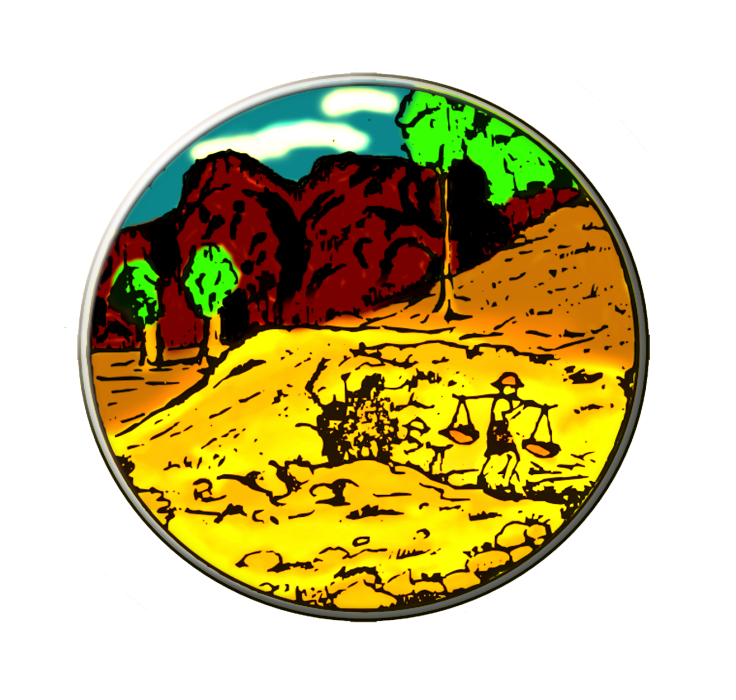 ยุทธศาสตร์การพัฒนาขององค์กรปกครองส่วนท้องถิ่นในเขตจังหวัดยะลา (พ.ศ. ๒๕๖๖ – ๒๕๗๐) องค์การบริหารส่วนจังหวัดยะลากองแผนและงบประมาณองค์การบริหารส่วนจังหวัดยะลาโทร. 0 7320 361๔www.yalapao.go.thสารบัญตัวชี้วัดค่าฐานค่าเป้าหมายค่าเป้าหมายค่าเป้าหมายค่าเป้าหมายค่าเป้าหมายตัวชี้วัดค่าฐาน25622563256425652562-2565อัตราการเจริญเติบโต ทางเศรษฐกิจของ ภาคใต้ชายแดน81,242 ล้านบาท (CVM ปี 2559)เพิ่มขึ้น      ไม่ต่ำกว่า ร้อยละ ๓.๐๒เพิ่มขึ้น    ไม่ต่ำกว่า ร้อยละ ๓.๐๒เพิ่มขึ้น      ไม่ต่ำกว่า ร้อยละ ๓.๐๒เพิ่มขึ้น     ไม่ต่ำกว่า ร้อยละ ๓.๐๒เพิ่มขึ้น              ไม่ต่ำกว่า         ร้อยละ ๓.๐๒สัมประสิทธิ์ความไม่ เสมอภาค (Gini Coefficient) ในการ กระจายรายได้ภาคใต้ ชายแดนลดลง๐.๔๔๕ (ปี ๒๕๖๐)ลดลง       ต่ำกว่า ๐.๔๔๕ลดลง     ต่ำกว่า ๐.๔๔๕ลดลง       ต่ำกว่า ๐.๔๔๕ลดลง     ต่ำกว่า ๐.๔๔๕ลดลง              ต่ำกว่า ๐.๔๔๕ตัวชี้วัดค่าฐานค่าเป้าหมายค่าเป้าหมายค่าเป้าหมายค่าเป้าหมายค่าเป้าหมายตัวชี้วัดค่าฐาน25622563256425652562-2565อัตราการขยายตัวการ ผลิตภาคเกษตรภาคใต้ ชายแดน25,858 ล้านบาท (CVM ปี 2559)เพิ่มขึ้น       ไม่ต่ำกว่า ร้อยละ 1.19เพิ่มขึ้น  ไม่ต่ำกว่า ร้อยละ 1.19เพิ่มขึ้น       ไม่ต่ำกว่า ร้อยละ 1.19เพิ่มขึ้น  ไม่ต่ำกว่า ร้อยละ 1.19เพิ่มขึ้น            ไม่ต่ำกว่า        ร้อยละ 1.19อัตราการขยายตัวการผลิตภาคอุตสาหกรรม ภาคใต้ชายแดน๖,๗๒๕ ล้านบาท (CVM ปี 25๕๙)เพิ่มขึ้น       ไม่ต่ำกว่า ร้อยละ 2.66เพิ่มขึ้น  ไม่ต่ำกว่า ร้อยละ 2.66เพิ่มขึ้น     ไม่ต่ำกว่า ร้อยละ 2.66เพิ่มขึ้น  ไม่ต่ำกว่า ร้อยละ 2.66เพิ่มขึ้น            ไม่ต่ำกว่า        ร้อยละ 2.66ตัวชี้วัดค่าฐานค่าเป้าหมายค่าเป้าหมายค่าเป้าหมายค่าเป้าหมายค่าเป้าหมายตัวชี้วัดค่าฐาน25622563256425652562-2565รายได้การท่องเที่ยว ภาคใต้ชายแดน๖,๔๖๙ ล้านบาท(ปี ๒๕๕๙) เพิ่มขึ้น       ไม่ต่ำกว่า   ร้อยละ 10เพิ่มขึ้น     ไม่ต่ำกว่า ร้อยละ 10เพิ่มขึ้น      ไม่ต่ำกว่า ร้อยละ 10เพิ่มขึ้น     ไม่ต่ำกว่า ร้อยละ 10เพิ่มขึ้น           ไม่ต่ำกว่า        ร้อยละ 10มูลค่าการค้าชายแดน ภาคใต้ชายแดน ๗,๕๕๕ ล้านบาท (ปี ๒๕๕๙) เพิ่มขึ้น       ไม่ต่ำกว่า     ละ 2เพิ่มขึ้น     ไม่ต่ำกว่า ร้อยละ 3เพิ่มขึ้น     ไม่ต่ำกว่า ร้อยละ 4เพิ่มขึ้น     ไม่ต่ำกว่า ร้อยละ 5เพิ่มขึ้น            ไม่ต่ำกว่า        ร้อยละ 3.50ตัวชี้วัดค่าฐานค่าเป้าหมายค่าเป้าหมายค่าเป้าหมายค่าเป้าหมายค่าเป้าหมายตัวชี้วัดค่าฐาน25622563256425652562-2565สัดส่วนคนจน ภาคใต้ชายแดนร้อยละ 32.77(ปี ๒๕๕๙) น้อยลงกว่า       ร้อยละ 30.90น้อยลงกว่า       ร้อยละ 30.00น้อยลงกว่า       ร้อยละ 29.00น้อยลงกว่า       ร้อยละ 28.00น้อยลงกว่า       ร้อยละ 28.00อัตราการว่างงานภาคใต้ชายแดน ร้อยละ 1.63 (ปี ๒๕๕๙) ลดลงร้อยละ     2.00ลดลงร้อยละ     2.00ลดลงร้อยละ     2.00ลดลงร้อยละ     2.00ลดลงร้อยละ     2.00เป้าประสงค์รวมตัวชี้วัด/เป้าหมาย (รวม 5 ปี)ข้อมูลฐานเป้าหมายรายปีเป้าหมายรายปีเป้าหมายรายปีเป้าหมายรายปีเป้าหมายรายปี2561 –2563เป้าประสงค์รวมตัวชี้วัด/เป้าหมาย (รวม 5 ปี)ข้อมูลฐาน256125622563256425652561 –2563มูลค่าผลิตภัณฑ์ มวลรวมกลุ่มจังหวัด ภาคใต้ชายแดน มีมูลค่าเพิ่มขึ้นอัตราการขยายตัว มูลค่าผลิตภัณฑ์ มวลรวมของกลุ่มจังหวัด เพิ่มขึ้น ร้อยละ 3อัตราการขยายตัวค่าผลิตภัณฑ์มวลรวมกลุ่มจังหวัดเฉลี่ยปี 2554 –2558 ร้อยละ 1.5  (มูลค่าเฉลี่ย 5 ปี 136,082 ล้านบาท)-ร้อยละ 1.5ร้อยละ 2.0ร้อยละ 2.5ร้อยละ 3ร้อยละ 3เป้าประสงค์เชิงยุทธศาสตร์ตัวชี้วัด/เป้าหมาย (รวม 5 ปี)ข้อมูลฐานเป้าหมายรายปีเป้าหมายรายปีเป้าหมายรายปีเป้าหมายรายปีเป้าหมายรายปี2561 –2563เป้าประสงค์เชิงยุทธศาสตร์ตัวชี้วัด/เป้าหมาย (รวม 5 ปี)ข้อมูลฐาน256125622563256425652561 –2563เพิ่มผลิตภาพสินค้า และสร้างมูลค่าเพิ่ม สินค้าด้านเกษตร ของกลุ่มจังหวัดภาคใต้ชายแดน ผลิตภัณฑ์มวลรวม ภาคการเกษตร ของกลุ่มจังหวัด เพิ่มขึ้นร้อยละ 1อัตราการขยายตัว             ค่าผลิตภัณฑ์มวลรวมกลุ่มจังหวัด เฉลี่ยปี 2557–2559 ร้อยละ - 2.50 (มูลค่าเฉลี่ย 3 ปี 44,966.67 ล้านบาท) -ร้อยละ -๑.๖๒๕ร้อยละ -๐.๗๕ร้อยละ ๐.๑๒๕ร้อยละ ๑ร้อยละ ๑เป้าประสงค์เชิงยุทธศาสตร์ตัวชี้วัด/เป้าหมาย (รวม 5 ปี)ข้อมูลฐานเป้าหมายรายปีเป้าหมายรายปีเป้าหมายรายปีเป้าหมายรายปีเป้าหมายรายปี2561 –2563เป้าประสงค์เชิงยุทธศาสตร์ตัวชี้วัด/เป้าหมาย (รวม 5 ปี)ข้อมูลฐาน256125622563256425652561 –2563มูลค่าการค้า ชายแดนกลุ่มจังหวัดภาคใต้ชายแดน เพิ่มขึ้น มูลค่าการค้า ชายแดนกลุ่มจังหวัดภาคใต้ชายแดน เพิ่มขึ้น ร้อยละ ๘มูลค่าการค้า ชายแดนกลุ่มจังหวัด ปี 2560     จำนวน 8,533.31   ล้านบาท-ร้อยละ 2ร้อยละ 6ร้อยละ 6ร้อยละ 8ร้อยละ 8มูลค่าผลิตภัณฑ์ มวลรวมภาคบริการ ในกลุ่ม จังหวัด ภาคใต้ชายแดน เพิ่มขึ้น ร้อยละ 6อัตราการขยายตัว ค่าผลิตภัณฑ์ มวลรวมกลุ่มจังหวัด เฉลี่ยปี 2554 –2559 ร้อยละ 4.5 (มูลค่าเฉลี่ย 5 ปี 71,295ล้านบาท)-ร้อยละ 4.5ร้อยละ 5ร้อยละ 5.5ร้อยละ 6ร้อยละ 6เป้าประสงค์เชิงยุทธศาสตร์ตัวชี้วัด/เป้าหมาย (รวม 5 ปี)ข้อมูลฐานเป้าหมายรายปีเป้าหมายรายปีเป้าหมายรายปีเป้าหมายรายปีเป้าหมายรายปี2561 –2563เป้าประสงค์เชิงยุทธศาสตร์ตัวชี้วัด/เป้าหมาย (รวม 5 ปี)ข้อมูลฐาน256125622563256425652561 –2563รายได้จากการ ท่องเที่ยวของกลุ่ม จังหวัดเพิ่มขึ้น รายได้จากการ ท่องเที่ยว เพิ่มขึ้น ร้อยละ 8รายได้จากการ ท่องเที่ยว ปี 2559 จำนวน 6,469.34 ล้านบาท-ร้อยละ2ร้อยละ 4ร้อยละ 6ร้อยละ 8ร้อยละ 8เป้าประสงค์เชิงยุทธศาสตร์ตัวชี้วัด/เป้าหมาย (รวม 5 ปี)ข้อมูลฐานเป้าหมายรายปีเป้าหมายรายปีเป้าหมายรายปีเป้าหมายรายปีเป้าหมายรายปี2561 –2563เป้าประสงค์เชิงยุทธศาสตร์ตัวชี้วัด/เป้าหมาย (รวม 5 ปี)ข้อมูลฐาน256125622563256425652561 –2563รายได้เฉลี่ย ต่อหัวประชากร เพิ่มขึ้น รายได้ต่อคนต่อปี เพิ่มขึ้น ร้อยละ 2 รายได้ต่อคนต่อปี พ.ศ. 2559 เท่ากับ 70,322 บาท -ร้อยละ0.5ร้อยละ 1ร้อยละ 1.5ร้อยละ 2ร้อยละ 2ลำดับที่ด้านปัญหาความต้องการ / แนวทางแก้ไข1ด้านความปลอดภัยในชีวิตและทรัพย์สิน ปัญหาด้านความปลอดภัยในชีวิตและทรัพย์สิน เช่น ความไม่สงบในพื้นที่การเกิดคดีอาชญากรรม / ยาเสพติด ปัญหาระบบโครงสร้างพื้นฐานขาดประสิทธิภาพ เช่น ถนนชำรุด ไฟฟ้าส่องสว่างไม่เพียงพอ จัดชุดกู้ชีพ กู้ภัย ปรับปรุงการบริหารจัดการแก้ไขปัญหายาเสพติดและอาชญากรรม พัฒนาโครงสร้างพื้นฐานให้ครอบคลุม และมีประสิทธิภาพ ปรับปรุง ซ่อมแซมเส้นทางที่ชำรุด2ด้านสังคม ปัญหาลักลอบค้ายาเสพติด ปัญหาการด้านความปลอดภัยในชีวิตและทรัพย์สินจากเหตุการณ์ความไม่สงบในพื้นที่ ระดับคุณภาพทางการเรียนต่ำกว่าเกณฑ์มาตรฐาน  สืบเนื่องจากสถานการณ์ในพื้นที่ ขาดกำลังแรงงาน เนื่องจากกลุ่มผู้สูงอายุมีเพิ่มมากขึ้น เพิ่มด่านตรวจเข้มสกัดจับยาเสพติดและสิ่งผิดกฎหมาย  เพิ่มมาตรการการปราบปรามยาเสพติด เสริมสร้างศักยภาพของผู้เรียนและผู้สอน  พัฒนาศักยภาพของผู้สูงอายุ การสร้างเครือข่ายการพัฒนาแบบมีส่วนร่วมและเสริมสร้างความเข้มแข็งให้กับองค์กรชุมชนทุกระดับลำดับที่ด้านปัญหาความต้องการ / แนวทางแก้ไข3ด้านเศรษฐกิจ ภาคผลผลิตทางการเกษตรตกต่ำ  รายได้จากการท่องเที่ยวลดลง สืบเนื่องจากขาดความเชื่อมั่นในด้านความปลอดภัยในพื้นที่ เส้นทางคมนาคมบางส่วนยังเป็นถนนลูกรัง ประชาชนขาดกรรมสิทธิ์ในที่ดินทำกิน ส่งเสริมและสนับสนุนให้เกษตรกร มีรายได้หลากหลายช่องทางมากขึ้น ทั้งการปลูกพืชชนิดอื่นๆ ควบคู่กับพืชหลัก สร้างความเชื่อมั่นให้นักท่องเที่ยวรู้สึกถึงความปลอดภัยและเพิ่มมาตรการรักษาความปลอดภัย4ด้านทรัพยากรธรรมชาติและสิ่งแวดล้อม ปัญหาการลักลอบตัดไม้ทำลายป่า ปัญหาจากไฟป่า ประสบมลพิษทางอากาศ ควัน           ฝุ่นละอองจากประเทศเพื่อนบ้าน จัดทำแนวป่าให้จัดเจน สร้างจิตสำนึกให้เห็นความสำคัญของป่าไม้ แก้ไข ป้องกัน ติดตาม บรรเทาปัญหาหมอกควันข้ามแดนร่วมกันโดยวิธีต่างๆ เช่น ควบคุมแหล่งที่เกิดไฟป่า / ไฟบนพื้นดิน พัฒนาระบบประเมินสถานการณ์และการแจ้งเตือนล่วงหน้าการแลกเปลี่ยนข้อมูลและเทคโนโลยี และการให้ความช่วยเหลือซึ่งกันและกันเมื่อเกิดสถานการณ์ การจัดการขยะน้ำเสีย โดยมาตรการทางกฎหมายควบคู่กับการควบคุมทางสังคม การอนุรักษ์ฟื้นฟูทรัพยากรธรรมชาติสนับสนุนให้ชุมชนเป็นผู้ดำเนินการบริหารจัดการตัวชี้วัดข้อมูลค่าฐานค่าเป้าหมายค่าเป้าหมายค่าเป้าหมายค่าเป้าหมายค่าเป้าหมายตัวชี้วัดข้อมูลค่าฐาน๒๕๖1๒๕๖2๒๕63๒๕6425651. สินค้าเกษตรได้รับการรับรองมาตรฐานการผลิต(GAP/อินทรีย์) เพิ่มขึ้น(2558 - 2560)2,122 แปลง/ฟาร์ม 1 %ต่อปี2 %ต่อปี๓ %ต่อปี๔ %ต่อปี5 %ต่อปี2. มูลค่าผลิตภัณฑ์มวลรวมของจังหวัดสาขาภาคเกษตร เพิ่มขึ้น(2558 - 2560)14,462 ล้านบาท1 %ต่อปี2 %ต่อปี๓ %ต่อปี๔ %ต่อปี5 %ต่อปีตัวชี้วัดข้อมูลค่าฐานค่าเป้าหมายค่าเป้าหมายค่าเป้าหมายค่าเป้าหมายค่าเป้าหมายตัวชี้วัดข้อมูลค่าฐาน๒๕๖๑๒๕๖๒๒๕6๓๒๕6๔2565๑. จำนวนแหล่งท่องเที่ยวที่ได้รับการพัฒนา ข้อมูลเฉลี่ย ๓ ปี(255๙ - 25๖๑)๖ แหล่งต่อปี๖ แหล่งต่อปี๖ แหล่งต่อปี๖ แหล่งต่อปี๖ แหล่งต่อปี6แหล่งต่อปี๒. รายได้จากการท่องเที่ยวเพิ่มขึ้นข้อมูลเฉลี่ย ๓ ปี(2559 - 2561)ร้อยละ ๖.๐๕6.5 %ต่อปี7.0 %ต่อปี7.5 %ต่อปี8.0 %ต่อปี8.5 %ต่อปีตัวชี้วัดข้อมูลค่าฐานค่าเป้าหมายค่าเป้าหมายค่าเป้าหมายค่าเป้าหมายค่าเป้าหมายตัวชี้วัดข้อมูลค่าฐาน๒๕๖๑๒๕๖๒๒๕6๓๒๕6๔๒๕65๑. ค่าเฉลี่ยผลสัมฤทธิ์ทางการเรียนจากการสอน O-Net ชั้น ม.3 เพิ่มขึ้น  เมื่อเทียบกับปีที่ผ่านมาปีการศึกษา 2558ร้อยละ 33.25ปีการศึกษา 2559 ร้อยละ 32.41ลดลง 0.84เพิ่มขึ้นร้อยละ 1 ต่อปีเพิ่มขึ้นร้อยละ 1 ต่อปีเพิ่มขึ้นร้อยละ 1 ต่อปีเพิ่มขึ้นร้อยละ 1 ต่อปีเพิ่มขึ้นร้อยละ 1 ต่อปี๒. อัตรามารดาตายลดลง (ต่อการเกิดมีชีพแสนคน) ปี 58 = 79.29ปี 59 = 55.13ปี 60 = 48.83(เฉลี่ย 3 ปี = 61.08)ไม่เกิน 60ไม่เกิน55ไม่เกิน50ไม่เกิน45ไม่เกิน40๓. แรงงานทั้งในและนอกระบบได้รับการพัฒนาศักยภาพมีหลักประกัน     ทางสังคมและมีรายได้ที่มั่นคงปี 2561ร้อยละ ๕8๑1๑4๑720๔. กลุ่มผู้ได้รับผลกระทบจากเหตุการณ์ความไม่สงบ ผู้ด้อยโอกาส ผู้สูงอายุ และ       ผู้พิการได้รับการพัฒนาศักยภาพให้สามารถพึ่งพาตนเองได้ปี 256๐ร้อยละ89.899๑93959799๕. ร้อยละของการบุกรุกพื้นที่ป่าไม้ และการตัดไม้ทำลายป่าลดลงปี 2560ร้อยละ 36ร้อยละ 5ร้อยละ 5ร้อยละ 5ร้อยละ 10ร้อยละ 15ตัวชี้วัดข้อมูลค่าฐานค่าเป้าหมายค่าเป้าหมายค่าเป้าหมายค่าเป้าหมายค่าเป้าหมายตัวชี้วัดข้อมูลค่าฐาน๒๕๖๑๒๕๖๒๒๕6๓๒๕6๔25651. ร้อยละของสถิติการก่อเหตุร้ายลดลงในปีที่ผ่านมาปี ๒๕๖๐ลดลงร้อยละ 10ร้อยละ 11ร้อยละ 12ร้อยละ 13ร้อยละ 14ร้อยละ 152. ร้อยละของหมู่บ้าน ชุมชนเข้มแข็งที่มีระบบรักษาความปลอดภัยปี ๒๕๖๐ร้อยละ 89ร้อยละ 90ร้อยละ 91ร้อยละ 92ร้อยละ 93ร้อยละ 94                  สภาพแวดล้อมภายในสภาพแวดล้อมภายนอกS –Strengths (จุดแข็ง)1.  บุคลากรของ อบจ ได้รับการฝึกอบรมอย่างต่อเนื่องและตรงสายงาน บุคลากรมีแรงจูงใจในการปฏิบัติงาน มีเครื่องมืออำนวยความสะดวกในการปฏิบัติงานมีสวัสดิการที่ดีเจ้าหน้าที่เพียงพอบุคลากรส่วนใหญ่เป็นคนในพื้นที่เข้าใจสภาพปัญหา บุคลากรมีความรู้ความสามารถและทักษะในการปฏิบัติหน้าที่ตรงสายงานบุคลากรมีการแลกเปลี่ยนเรียนรู้ด้านต่าง ๆ ที่เป็นประโยชน์ต่อการปฏิบัติงานผู้บริหารงาน ยึดหลักธรรมาภิบาลในการบริหารการปฏิบัติงานมีคำสั่งมอบหมายงานอย่างชัดเจนยึดกฎระเบียบในการปฏิบัติงานผู้บริหารมีความสัมพันธ์ที่ดีกับทุกภาคส่วนผู้บริหารให้ความสำคัญต่อการพัฒนาบุคลากรมีแผน และแนวปฏิบัติที่ชัดเจน มีการมอบหมายเป็นลายลักษณ์อักษรมีกลยุทธ์ในการทำงานที่ชัดเจนโครงสร้างชัดเจน/สายบังคับบัญชามีการกำหนดวิสัยทัศน์ พันธกิจ และมีการประกาศให้บุคลากรรับรู้มีการจัดสรรงบประมาณเพียงพอต่อการบริหารมีความสามัคคี มีส่วนร่วม ทำงานเป็นทีม ใจรักบริการW-Weakness (จุดอ่อน)บุคลากรฝ่ายการคลังและบุคลากรทางการศึกษามีไม่เพียงพอต่อการปฏิบัติงาน บุคลากรขาดความรู้ ความเข้าใจในเรื่องระเบียบกฎหมาย ที่จำเป็นในการปฏิบัติงานเจ้าหน้าที่บางฝ่ายขาดทักษะในด้านเทคโนโลยีบุคลากรบางส่วนปฏิบัติงานไม่สอดคล้องกับตำแหน่งงานบางอย่างขาดการประชาสัมพันธ์อย่างต่อเนื่องให้กับประชาชนทราบ การดำเนินงานตามภารกิจเกี่ยวกับโครงการ/กิจกรรม ของ อบจ. ยังขาดการวิเคราะห์ที่เกิดจากความต้องการ ของประชาชนในเขตพื้นที่ยะลาการจัดทำโครงการและระบบการติดตาม การประเมินผลยังไม่มีประสิทธิภาพเพียงพอไม่มีระบบ Big Data และระบข้อมูลสารสนเทศที่ทันสมัยO-Opportunities (โอกาส)1. นโยบายของรัฐบาลให้ความสำคัญต่อองค์กรปกครองส่วนท้องถิ่น เนื่องจากเป็นหน่วยงานที่อำนาจหน้าที่ ให้บริการสาธารณะแก่ประชาชน2.นโยบายจูงใจให้บุคลากรในพื้นที่สามจังหวัดชายแดนใต้มีระยะเวลาปฏิบัติงานทวีคูณ3.จังหวัดยะลามีทรัพยากรการท่องเที่ยวและศิลปวัฒนธรรม4. รัฐบาลให้ความสำคัญกับบริบทพื้นที่จังหวัดชายแดนใต้5. มีสถาบันทางการศึกษาครบทุกระดับและหลากหลาย6.มีศูนย์กลางของส่วนราชการต่างๆ7. สามเหลี่ยมเศรษฐกิจ8.มีเครือข่ายทางการบริหารจัดการที่ดีและการพัฒนาที่เข้มแข็ง9.ติดชายแดนมาเลเซีย ความร่วมมือ ระบบโลจิสติก สนามบิน10.โรงไฟฟ้าเขื่อนบางลาง๑๑.สังคมพหุวัฒนธรรมSO-Strategies (กลยุทธ์เชิงรุก)S.17.O.3พัฒนา แหล่งท่องเที่ยวและโบราณคดี จังหวัดยะลาS2..O.9พัฒนาระบบโลจิสติกเชื่อมโยงการค้าการลงทุนระหว่างประเทศS..O.ส่งเสริมสุขภาพ ผู้สูงอายุ ยาเสพติด (กลุ่มเปราะบาง)  โครงการ ส่งเสริมสุขภาพ (วิถีใหม่)แพทย์แผนไทย,แพทย์ทางเลือกS..O. Durian CityS..O. ไก่เบตง Ayam Betong FarmS..O. พัฒนาศูนย์กระจายสินค้า ช่องทางการจำหน่าย (วิถีใหม่)S..O.ส่งเสริมการทำพลังงานทดแทนS1 O8 พัฒนาบุคลากรโดยใช้เครือข่ายเป็นฐานS๑๙ O๒O๖O8สร้างทัศนคติที่ดีต่อองค์กรขยาย/เปิดช่องทางในการให้บริการ      (ONE STOP SERVICE)WO- Strategies (กลยุทธ์เชิงแก้ไข)W.8O.1.จัดทำระบบฐานข้อมูลสารสนเทศ Big DataW2..O8พัฒนาทรัพยากรมนุษย์(เสริมทักษะด้านเทคโนโลยี ด้านกฎระเบียบ ที่สอดคล้องกับตำแหน่ง)W..O.ลดความเสี่ยงและเพิ่มขีดความสามารถของชุมชนในการจัดการภัยพิบัติและภาวะวิกฤติW..O. การจัดการขยะ (โครงการส่งเสริมให้ความรู้การแยกขยะ)T-Threats (อุปสรรค)1.ขาดการให้ความรู้ ความเข้าใจเกี่ยวกับกฎหมายที่เกี่ยวข้อง 2.นโยบายรัฐบาลไม่ชัดเจน และไม่ตรงประเด็น 3.มีการเปลี่ยนแปลงนโยบายมีผลกระทบต่อการสนับสนุนงบประมาณ 4.ขาดการใช้กฎหมายอย่างจริงจัง5.สภาพเศรษฐกิจมีผลกระทบต่อคุณภาพชีวิตโดยรวม 6.ปัญหาเศรษฐกิจส่งผลให้รายได้เฉลี่ยต่อครัวเรือนน้อยลง 7.งบประมาณถูกตัดและลดลง และเงินอุดหนุนจากรัฐบาลไม่เป็นหลักเกณฑ์ที่กำหนด 8.เด็กขาดความปลูกฝังค่านิยม วัฒนธรรมที่ดี 9.เกิดการเลียนแบบวัฒนธรรมจากต่างประเทศในทางที่ไม่ดี 10.วัตถุนิยม 11.วัฒนธรรมตะวันตก 12.ค่านิยมเรียนแบบ 13.ครอบครัวแตกแยก 14.สถานการณ์การระบาดโรคโควิดส่งผลต่อการจัดบริการสาธารณะ อบจ15. เหตุการณ์ความไม่สงบในพื้นที่ส่งผลให้เป็นอุปสรรคในการพัฒนา16.มีการแพร่กระจายของสื่อที่ไม่เหมาะสมT-Threats (อุปสรรค)17.เด็กและเยาวชนเข้าถึงสื่อได้ง่าย โดยขาดการควบคุม ดูแล ที่ถูกต้อง 18. สื่อต่างๆ   TV DVD การ์ตูน Internet ทำให้วัยรุ่นมีค่านิยมพฤติกรรมทางเพศเปลี่ยนไป 19.เข้าถึงสื่อเสรีได้มากขึ้น 20.ขาดการควบคุมสื่ออย่างเคร่งครัดST-Strategies (กลยุทธ์เชิงป้องกัน)ST-Strategies (กลยุทธ์เชิงป้องกัน)S1..T10-12..ปลูกฝังค่านิยม และส่งเสริมศิลปวัฒนธรรมS17.T14.กำหนดมาตราการท่องเที่ยววิถีใหม่WT- Strategies (กลยุทธ์เชิงรับ)W3..T16..ส่งเสริมและพัฒนาทักษะในการผลิตสื่อเพื่อสร้างสรรคชายแดนใต้กลยุทธ์ตัวชี้วัดระดับกลยุทธ์กลยุทธ์ที่ 1   ปรับปรุงและพัฒนาหลักสูตรและการจัดการเรียนการสอนให้สอดคล้องกับประเทศกลุ่มอาเซียนร้อยละความพึงพอใจของประชาชนต่อผลการดำเนินงาน ในการพัฒนาและปรับปรุงหลักสูตรและการจัดการเรียนการสอนให้สอดคล้องกับประเทศกลุ่มอาเซียนกลยุทธ์ที่ 2   พัฒนาระบบการจัดการเรียนการสอนทั้งในระบบ  นอกระบบและตามอัธยาศัย ให้ได้มาตรฐานในทุกระดับชั้นร้อยละความพึงพอใจของประชาชนต่อผลการดำเนินงาน ในการพัฒนาระบบการจัดการเรียนการสอนทั้งในระบบ  นอกระบบและตามอัธยาศัย ให้ได้มาตรฐานในทุกระดับชั้นกลยุทธ์ที่ 3  ส่งเสริมและพัฒนาศักยภาพของผู้บริหาร  ครู  และบุคลากรทางการศึกษาร้อยละความพึงพอใจของผู้เข้าร่วมโครงการต่อผลการดำเนินงาน ในการส่งเสริมและพัฒนาศักยภาพของผู้บริหาร  ครู  และบุคลากรทางการศึกษากลยุทธ์ที่ 4  พัฒนาระบบเทคโนโลยีทางการศึกษาและสื่อนวัตกรรมทางการศึกษาร้อยละความพึงพอใจของบุคลากรทางการศึกษาและนักเรียน ในการพัฒนาระบบเทคโนโลยีทางการศึกษาและสื่อนวัตกรรมทางการศึกษากลยุทธ์ที่ 5  พัฒนาทักษะการใช้ภาษาหลักของอาเซียนแก่บุคลากรทุกภาคส่วน  ประชาชน  ผู้นำและองค์กรชุมชนร้อยละความพึงพอใจของผู้เข้าร่วมโครงการต่อผลการดำเนินงาน  ในการพัฒนาทักษะการใช้ภาษาหลักของอาเซียนแก่บุคลากรทุกภาคส่วน  ประชาชน  ผู้นำและองค์กรชุมชนกลยุทธ์ที่ 6  สนับสนุนและส่งเสริมด้านการกีฬาและนันทนาการ  ร้อยละความพึงพอใจของผู้เข้าร่วมโครงการต่อผลการดำเนินงาน  ในการสนับสนุนและส่งเสริมด้านการกีฬาและนันทนาการ  กลยุทธ์ที่ ๗  ส่งเสริมด้านสาธารณสุขมูลฐานให้ครอบคลุมทุกด้านร้อยละความพึงพอใจของประชาชนต่อผลการดำเนินงาน ในการส่งเสริมด้านสาธารณสุขมูลฐานกลยุทธ์ที่ ๘  วางแผนการจัดระบบเพื่อรองรับการเข้ามาของแรงงานและนักท่องเที่ยวร้อยละความพึงพอใจของประชาชนต่อผลการดำเนินงาน ในการจัดระบบเพื่อรองรับการเข้ามาของแรงงานและนักท่องเที่ยวกลยุทธ์ตัวชี้วัดระดับกลยุทธ์กลยุทธ์ที่ 9  กำหนดมาตรการตรวจเยี่ยมแหล่งเสื่อมโทรมที่มีความเสี่ยงด้านสุขภาพและยาเสพติดอย่างจริงจังร้อยละความพึงพอใจของประชาชนต่อผลการดำเนินงาน ในการกำหนดมาตรการตรวจเยี่ยมแหล่งเสื่อมโทรมที่มีความเสี่ยงด้านสุขภาพและยาเสพติดกลยุทธ์ที่ 10  พัฒนาขีดความสามารถของอาสาสมัครทุกประเภทอาชีพ ประจำหมู่บ้านร้อยละความพึงพอใจของผู้เข้าร่วมโครงการต่อผลการดำเนินงาน  ในการได้รับการพัฒนาขีดความสามารถที่เกี่ยวข้องกับการปฏิบัติงานกลยุทธ์ที่ 11  พัฒนาเด็ก สตรี ผู้สูงอายุ ผู้พิการ และผู้ด้อยโอกาสอื่นๆร้อยละความพึงพอใจของผู้เข้าร่วมโครงการต่อผลการดำเนินงาน ในการพัฒนาเด็ก สตรี ผู้สูงอายุ ผู้พิการ และผู้ด้อยโอกาสกลยุทธ์ตัวชี้วัดระดับกลยุทธ์กลยุทธ์ที่ 1  สนับสนุนงบประมาณก่อสร้างและปรับปรุงระบบคมนาคมให้ได้มาตรฐานร้อยละความพึงพอใจของประชาชนต่อผลการดำเนินงาน  ในการก่อสร้างและปรับปรุงระบบคมนาคมกลยุทธ์ที่ 2  สนับสนุนให้มีการใช้พลังงานทางเลือกร้อยละความพึงพอใจของผู้เข้าร่วมโครงการต่อผลการดำเนินงานการส่งเสริมการใช้พลังงานทางเลือกกลยุทธ์ที่ 3  พัฒนาแหล่งน้ำเพื่อการอุปโภคบริโภคและการเกษตรร้อยละความพึงพอใจของประชาชนต่อผลการดำเนินงาน  ในการพัฒนาแหล่งน้ำเพื่ออุปโภคบริโภค และการเกษตรกลยุทธ์ที่ 4  จัดทำผังเมืองรวมในการพัฒนาพื้นที่การค้าและการลงทุนร้อยละความพึงพอใจของประชาชนต่อผลการดำเนินงาน ในการจัดทำผังเมืองรวมในการพัฒนาพื้นที่การค้าและการลงทุนกลยุทธ์ตัวชี้วัดระดับกลยุทธ์กลยุทธ์ที่ 1 พัฒนาการบริหารจัดการแหล่งท่องเที่ยวเดิมและพัฒนาแหล่งท่องเที่ยวใหม่ให้เป็นระบบและมีคุณภาพร้อยละความพึงพอใจของประชาชนต่อการผลการดำเนินงาน ในการพัฒนาแหล่งท่องเที่ยวในพื้นที่กลยุทธ์ที่ 2  พัฒนาผู้ประกอบการ บุคลากร และประชาชน เพื่อสนับสนุนการท่องเที่ยวทุกภาคส่วน
ด้านภาษาและการให้บริการร้อยละความพึงพอใจของผู้เข้าร่วมโครงการต่อผลการดำเนินงาน ในการสนับสนุนด้านภาษาและการให้บริการกลยุทธ์ที่ 3  จัดตั้งศูนย์บริการนักท่องเที่ยวที่ได้มาตรฐานสร้างระบบฐานการจัดเก็บภาษีและ    พัฒนาข้อมูลข่าวสาร ระบบสารสนเทศและ         การประชาสัมพันธ์แหล่งท่องเที่ยวร้อยละความพึงพอใจของประชาชนต่อผลการดำเนินงาน  ในการจัดตั้งศูนย์บริการนักท่องเที่ยวและพัฒนาข้อมูลข่าวสาร ระบบสารสนเทศและการประชาสัมพันธ์แหล่งท่องเที่ยวองค์กรปกครองส่วนท้องถิ่น กลยุทธ์ที่ 4  พัฒนาและส่งเสริมแหล่งเงินทุนสำหรับเกษตรกร และผู้ประกอบการทั้งภาคอุตสาหกรรมเกษตรกรรมและการบริการ ร้อยละความพึงพอใจของประชาชนต่อผลการดำเนินงาน ในการสนับสนุนแหล่งเงินทุนสำหรับเกษตรกร และผู้ประกอบการทั้งภาคอุตสาหกรรมเกษตรกรรมและการบริการกลยุทธ์ที่ 5  พัฒนาระบบจดทะเบียนการค้า         สร้างความรู้ความเข้าใจทางด้านการค้า  การลงทุนและกฎระเบียบพิธีศุลกากรร้อยละความพึงพอใจของประชาชนต่อผลการดำเนินงาน ในการพัฒนาระบบจดทะเบียนการค้า         และการสร้างความรู้ความเข้าใจทางด้านการค้าการลงทุนและกฎระเบียบพิธีศุลกากรกลยุทธ์ที่ 6  ส่งเสริมการจัดตั้งศูนย์จัดเก็บ ส่งและกระจายสินค้าร้อยละความพึงพอใจของประชาชนต่อผลการดำเนินงาน ในการจัดตั้งศูนย์จัดเก็บ ส่งและกระจายสินค้ากลยุทธ์ที่ 7  ส่งเสริมอุตสาหกรรม “ฮาลาล”       แบบครบวงจรร้อยละความพึงพอใจของประชาชนต่อผลการดำเนินงาน อุตสาหกรรม “ฮาลาล”กลยุทธ์ตัวชี้วัดระดับกลยุทธ์กลยุทธ์ที่ 8  พัฒนาคุณภาพและมาตรฐานของผลิตภัณฑ์ ร้อยละความพึงพอใจของประชาชนที่เข้าร่วมโครงการ  ในการพัฒนาคุณภาพ มาตรฐานผลิตภัณฑ์กลยุทธ์ตัวชี้วัดระดับกลยุทธ์กลยุทธ์ที่ 1 จัดระบบการจัดการขยะมูลฝอยและเน้นการคัดแยกขยะในระดับครัวเรือนร้อยละความพึงพอใจของประชาชนต่อการผลการดำเนินงาน ในการจัดระบบการคัดแยกขยะมูลฝอยในระดับครัวเรือนกลยุทธ์ที่ 2  วางระบบกำจัดน้ำเสียรวม ในเขตองค์กรปกครองส่วนท้องถิ่นร้อยละความพึงพอใจของประชาชนต่อผลการดำเนินงาน ในการวางระบบกำจัดน้ำเสียกลยุทธ์ที่ 3  ออกข้อบัญญัติและเทศบัญญัติด้านทรัพยากรธรรมชาติและสิ่งแวดล้อม  รวมถึงการดูแลรักษาทรัพยากรต้นน้ำและบังคับใช้กฎหมายอย่างเข้มงวดร้อยละความพึงพอใจของประชาชนต่อผลการดำเนินงาน ในการดูแลรักษาทรัพยากรต้นน้ำและบังคับใช้กฎหมายกลยุทธ์ที่ 4  ส่งเสริมการมีส่วนร่วมของประชาชนด้านการอนุรักษ์ทรัพยากรธรรมชาติและสิ่งแวดล้อมของท้องถิ่นร้อยละความพึงพอใจของประชาชนต่อผลการดำเนินงาน ในการส่งเสริมให้ประชาชนมีส่วนร่วมในการอนุรักษ์ทรัพยากรธรรมชาติและสิ่งแวดล้อมของท้องถิ่นกลยุทธ์ตัวชี้วัดระดับกลยุทธ์กลยุทธ์ที่ 1 ส่งเสริมสนับสนุนการอนุรักษ์ด้านศาสนา ศิลปะ  วัฒนธรรม ขนบธรรมเนียม ประเพณี        ภูมิปัญญาท้องถิ่นและอัตลักษณ์ของท้องถิ่นร้อยละความพึงพอใจของประชาชนต่อผลการดำเนินงาน ในการด้านศาสนา ศิลปะ  วัฒนธรรม ขนบธรรมเนียม ประเพณี  ภูมิปัญญาท้องถิ่นกลยุทธ์ที่ 2 ส่งเสริมและสนับสนุนสถาบันการศึกษาเป็นหน่วยงานหลักในการถ่ายทอด  อัตลักษณ์ของชุมชน  อัตลักษณ์อาเซียน  และเผยแพร่วัฒนธรรมจารีตประเพณีของประเทศเพื่อนบ้านส่งเสริมและสนับสนุนสถาบันการศึกษาในการถ่ายทอด  อัตลักษณ์ของชุมชน  อัตลักษณ์อาเซียน  และเผยแพร่วัฒนธรรมจารีตประเพณีของประเทศเพื่อนบ้านกลยุทธ์ที่ 3  ส่งเสริมและสนับสนุนการรวมกลุ่มของประชาชนที่มีวิถีชีวิตที่แสดงถึงอัตลักษณ์  วัฒนธรรมและขนบธรรมประเพณีของท้องถิ่นร้อยละความพึงพอใจของประชาชนต่อผลการดำเนินงาน ในการส่งเสริมและสนับสนุนการรวมกลุ่มของประชาชนที่มีวิถีชีวิตที่แสดงถึงอัตลักษณ์  วัฒนธรรมและขนบธรรมประเพณีของท้องถิ่นกลยุทธ์ที่ 4  จัดให้มีพิพิธภัณฑ์พื้นบ้านหรือหอจดหมายเหตุ  หอสมุดท้องถิ่นเพื่อเผยแพร่อัตลักษณ์ประวัติศาสตร์และอัตลักษณ์ของท้องถิ่นในรูปแบบต่างๆร้อยละความพึงพอใจของประชาชนต่อผลการดำเนินงาน ในการจัดให้มีพิพิธภัณฑ์พื้นบ้านหรือ   หอจดหมายเหตุ  หอสมุดท้องถิ่นเพื่อเผยแพร่        ประวัติศาสตร์และอัตลักษณ์ของท้องถิ่นกลยุทธ์ที่ 5  ส่งเสริมการแลกเปลี่ยนวัฒนธรรมและ    อัตลักษณ์ระหว่างไทยและประเทศสมาชิกอาเซียนร้อยละความพึงพอใจของประชาชนต่อผลการดำเนินงาน  ในการส่งเสริมการแลกเปลี่ยนวัฒนธรรมและอัตลักษณ์ระหว่างไทยและประเทศสมาชิกอาเซียนหน้าส่วนที่ ๑สรุปผลการพัฒนาท้องถิ่นตามแผนพัฒนาท้องถิ่น (พ.ศ. 2566 – 2570)1. ผลการดำเนินงานยุทธศาสตร์การพัฒนาขององค์กรปกครองส่วนท้องถิ่นในเขตจังหวัดยะลา12. ผลที่ได้รับจากการดำเนินงาน43. สรุปปัญหาอุปสรรคการดำเนินงานที่ผ่านมาและแนวทางการแก้ไข4ส่วนที่ ๒ยุทธศาสตร์เพื่อการพัฒนา1.  แผนยุทธศาสตร์ชาติ 20 ปี52.  แผนพัฒนาเศรษฐกิจและสังคมแห่งชาติ  ฉบับที่ ๑2 63.  แผนพัฒนาภาค/แผนพัฒนากลุ่มจังหวัด/แผนพัฒนาจังหวัด74. ยุทธศาสตร์องค์การบริหารส่วนจังหวัดยะลา (พ.ศ. 2566 – 2570)285. ยุทธศาสตร์การพัฒนาขององค์กรปกครองส่วนท้องถิ่นในเขตจังหวัดยะลา     (พ.ศ. 2566 – 2570)356.  ความเชื่อมโยงของยุทธศาสตร์       ยุทธศาสตร์การพัฒนาขององค์กรปกครองส่วนท้องถิ่นในเขตจังหวัดยะลา                  (พ.ศ. 2566 – 2570)45ส่วนที่ ๓การติดตามและประเมินผล     การติดตามและประเมินผลยุทธศาสตร์การพัฒนาขององค์กรปกครองส่วน     ท้องถิ่นในเขตจังหวัดยะลา (พ.ศ. 2566 – 2570)47